
РЕСПУБЛИКИ КРЫМНИЖНЕГОРСКИЙ РАЙОНИЗОБИЛЬНЕНСКИЙ СЕЛЬСКИЙ СОВЕТ37-я очередная сессия 1-го созыва11 сентября 2017 года	  	   РЕШЕНИЕ №6    		с.Изобильное«Об утверждении отчета об исполнении бюджета Изобильненского сельского поселения за 6 месяцев 2017 года»        Руководствуясь Федеральным законом от 06.10.2003 года №131-ФЗ «Об общих принципах организации местного самоуправления в Российской Федерации», Законом Республики Крым от 21 августа 2014 года №54-ЗРК «Об основах местного самоуправления в Республике Крым», Уставом муниципального образования Изобильненское сельское поселение Нижнегорского района Республики Крым, Изобильненский сельский совет:                                                             РЕШИЛ:1.Утвердить Отчет об исполнении бюджета Изобильненского сельского поселения Нижнегорского района Республики Крым за 6 месяцев 2017 года.Бюджет Изобильненского сельского поселения Нижнегорского района Республики Крым за 6 месяцев 2017 года утвержден по доходам в сумме 1022,3 тыс.руб. Исполнение за 6 месяцев  2017г. составило 1264,3 тыс. руб.За 6 месяцев 2017 года в бюджет Изобильненского сельского поселения Нижнегорского района Республики Крым поступило налоговых и неналоговых доходов – 378,9 тыс. руб., безвозмездные поступления – 885,4 тыс.руб.Наибольший удельный вес в собственных доходах бюджета поселения занимают:- Прочие неналоговые доходы 200,9 тыс. руб.;- Акцизы по подакцизным товарам 125,3 тыс. руб;- Налог на доходы физических лиц 70,8 тыс. руб.; -Государственная пошлина 38,5 тыс. руб.;-Единый сельскохозяйственный налог 17,1 тыс. руб.;-Прочие поступления от денежных взысканий (штрафов) и иных сумм в возмещение ущерба -73,9 тыс. руб.;-Дотации бюджетам бюджетной сельских поселений на выравнивание бюджетной обеспеченности 755,4 тыс. руб.;-Дотации бюджетам сельских поселений на выравнивание бюджетной обеспеченности за счет средств района 300,0 тыс. руб.;-Дотации бюджетам на поддержку мер по обеспечению сбалансированности бюджетов 90,6 тыс. руб.;-Субвенции – 39,3 тыс. руб..Бюджет Изобильненского сельского поселения Нижнегорского района Республики Крым за 6 месяцев 2017 года утвержден по расходам в сумме 1022,3 тыс. руб.. Исполнение расходной части бюджета поселения за 6 месяцев  2017 г. составило 972,0 тыс. руб., План по разделу 01 «Общегосударственные вопросы» утвержден в сумме 983,5 тыс. руб. Кассовые расходы за 6 месяцев  2017 года составили 939,0 тыс. руб..План по разделу 02 «Национальная оборона» утвержден в сумме 38,8 тыс. руб., кассовые расходы за 6 месяцев  2017г. составили 33,0 тыс.руб.По состоянию на 01 июля 2017 года дебиторской и кредиторской задолженности нет.2. Заведующему сектора финансов и бухгалтерского учета главному-бухгалтеру Шатковской М. В. строго контролировать доходную и расходную части бюджета Изобильненского сельского поселения.3. Обнародовать настоящее решение путем размещения его на информационной доске администрации Изобильненского сельского поселения и на официальном сайте муниципального образования Изобильненского сельское поселение Нижнегорского района Республики Крым.4. Настоящее решение вступает в силу со дня принятия.Председатель Изобильненского сельского Нижнегорского района Республики Крым				Назарова Л.Г.ОТЧЕТ ОБ ИСПОЛНЕНИИ БЮДЖЕТАОТЧЕТ ОБ ИСПОЛНЕНИИ БЮДЖЕТАОТЧЕТ ОБ ИСПОЛНЕНИИ БЮДЖЕТАОТЧЕТ ОБ ИСПОЛНЕНИИ БЮДЖЕТАОТЧЕТ ОБ ИСПОЛНЕНИИ БЮДЖЕТАОТЧЕТ ОБ ИСПОЛНЕНИИ БЮДЖЕТАОТЧЕТ ОБ ИСПОЛНЕНИИ БЮДЖЕТАОТЧЕТ ОБ ИСПОЛНЕНИИ БЮДЖЕТАОТЧЕТ ОБ ИСПОЛНЕНИИ БЮДЖЕТАОТЧЕТ ОБ ИСПОЛНЕНИИ БЮДЖЕТАОТЧЕТ ОБ ИСПОЛНЕНИИ БЮДЖЕТАОТЧЕТ ОБ ИСПОЛНЕНИИ БЮДЖЕТАОТЧЕТ ОБ ИСПОЛНЕНИИ БЮДЖЕТАОТЧЕТ ОБ ИСПОЛНЕНИИ БЮДЖЕТАОТЧЕТ ОБ ИСПОЛНЕНИИ БЮДЖЕТАОТЧЕТ ОБ ИСПОЛНЕНИИ БЮДЖЕТАОТЧЕТ ОБ ИСПОЛНЕНИИ БЮДЖЕТАОТЧЕТ ОБ ИСПОЛНЕНИИ БЮДЖЕТАОТЧЕТ ОБ ИСПОЛНЕНИИ БЮДЖЕТАОТЧЕТ ОБ ИСПОЛНЕНИИ БЮДЖЕТАКОДЫКОДЫКОДЫФорма по ОКУДФорма по ОКУДФорма по ОКУДФорма по ОКУДФорма по ОКУД050311705031170503117на 1 июля 2017 г.на 1 июля 2017 г.на 1 июля 2017 г.на 1 июля 2017 г.на 1 июля 2017 г.на 1 июля 2017 г.на 1 июля 2017 г.на 1 июля 2017 г.на 1 июля 2017 г.на 1 июля 2017 г.ДатаДатаДатаДатаДата01.07.201701.07.201701.07.2017по ОКПОпо ОКПОпо ОКПОпо ОКПОпо ОКПО007615550076155500761555Наименование
финансового органаНаименование
финансового органаАдминистрация Изобильненского сельского поселения Нижнегорского района Республики КрымАдминистрация Изобильненского сельского поселения Нижнегорского района Республики КрымАдминистрация Изобильненского сельского поселения Нижнегорского района Республики КрымАдминистрация Изобильненского сельского поселения Нижнегорского района Республики КрымАдминистрация Изобильненского сельского поселения Нижнегорского района Республики КрымАдминистрация Изобильненского сельского поселения Нижнегорского района Республики КрымАдминистрация Изобильненского сельского поселения Нижнегорского района Республики КрымАдминистрация Изобильненского сельского поселения Нижнегорского района Республики КрымАдминистрация Изобильненского сельского поселения Нижнегорского района Республики КрымАдминистрация Изобильненского сельского поселения Нижнегорского района Республики КрымГлава по БКГлава по БКГлава по БКГлава по БКГлава по БК903903903Наименование публично-правового образованияНаименование публично-правового образованияБюджет Изобильненского СПБюджет Изобильненского СПБюджет Изобильненского СПБюджет Изобильненского СПБюджет Изобильненского СПБюджет Изобильненского СПБюджет Изобильненского СПБюджет Изобильненского СПБюджет Изобильненского СПБюджет Изобильненского СПпо ОКТМОпо ОКТМОпо ОКТМОпо ОКТМОпо ОКТМО356314243563142435631424Периодичность:Периодичность:месячная, квартальная, годоваямесячная, квартальная, годоваямесячная, квартальная, годоваямесячная, квартальная, годоваямесячная, квартальная, годоваямесячная, квартальная, годоваямесячная, квартальная, годоваямесячная, квартальная, годоваямесячная, квартальная, годоваямесячная, квартальная, годоваяЕдиница измерения:Единица измерения:руб.руб.руб.руб.руб.руб.руб.руб.руб.руб.3833833831. Доходы бюджета1. Доходы бюджета1. Доходы бюджета1. Доходы бюджета1. Доходы бюджета1. Доходы бюджета1. Доходы бюджета1. Доходы бюджета1. Доходы бюджета1. Доходы бюджета1. Доходы бюджета1. Доходы бюджета1. Доходы бюджета1. Доходы бюджета1. Доходы бюджета1. Доходы бюджета1. Доходы бюджета1. Доходы бюджета1. Доходы бюджета1. Доходы бюджетаНаименование показателяНаименование показателяНаименование показателяНаименование показателя  Код строки  Код строки  Код строкиКод дохода по бюджетной классификацииКод дохода по бюджетной классификацииКод дохода по бюджетной классификацииУтвержденные бюджетные назначенияУтвержденные бюджетные назначенияИсполненоИсполненоИсполненоИсполненоНеисполненные назначенияНеисполненные назначенияНеисполненные назначенияНеисполненные назначенияНеисполненные назначения111122233344555566666Доходы бюджета - ВСЕГО: 
В том числе:Доходы бюджета - ВСЕГО: 
В том числе:Доходы бюджета - ВСЕГО: 
В том числе:Доходы бюджета - ВСЕГО: 
В том числе:010010010XXX3 480 806,513 480 806,511264305,251264305,251264305,251264305,252216501,262216501,262216501,262216501,262216501,26НАЛОГОВЫЕ И НЕНАЛОГОВЫЕ ДОХОДЫНАЛОГОВЫЕ И НЕНАЛОГОВЫЕ ДОХОДЫНАЛОГОВЫЕ И НЕНАЛОГОВЫЕ ДОХОДЫНАЛОГОВЫЕ И НЕНАЛОГОВЫЕ ДОХОДЫ010010010000100000000000000000001000000000000000000010000000000000000702 052,51702 052,51378 921,25378 921,25378 921,25378 921,25323 131,26323 131,26323 131,26323 131,26323 131,26НАЛОГИ НА ПРИБЫЛЬ, ДОХОДЫНАЛОГИ НА ПРИБЫЛЬ, ДОХОДЫНАЛОГИ НА ПРИБЫЛЬ, ДОХОДЫНАЛОГИ НА ПРИБЫЛЬ, ДОХОДЫ010010010000101000000000000000001010000000000000000010100000000000000222 000,00222 000,0070 773,3070 773,3070 773,3070 773,30151 226,70151 226,70151 226,70151 226,70151 226,70Налог на доходы физических лицНалог на доходы физических лицНалог на доходы физических лицНалог на доходы физических лиц010010010000101020000100001100001010200001000011000010102000010000110222 000,00222 000,0070 773,3070 773,3070 773,3070 773,30151 226,70151 226,70151 226,70151 226,70151 226,70Налог на доходы физических лиц с доходов, источником которых является налоговый агент, за исключением доходов, в отношении которых исчисление и уплата налога осуществляются в соответствии со статьями 227, 227.1 и 228 Налогового кодекса Российской ФедерацииНалог на доходы физических лиц с доходов, источником которых является налоговый агент, за исключением доходов, в отношении которых исчисление и уплата налога осуществляются в соответствии со статьями 227, 227.1 и 228 Налогового кодекса Российской ФедерацииНалог на доходы физических лиц с доходов, источником которых является налоговый агент, за исключением доходов, в отношении которых исчисление и уплата налога осуществляются в соответствии со статьями 227, 227.1 и 228 Налогового кодекса Российской ФедерацииНалог на доходы физических лиц с доходов, источником которых является налоговый агент, за исключением доходов, в отношении которых исчисление и уплата налога осуществляются в соответствии со статьями 227, 227.1 и 228 Налогового кодекса Российской Федерации010010010000101020100100001100001010201001000011000010102010010000110222 000,00222 000,0068 745,3068 745,3068 745,3068 745,30153 254,70153 254,70153 254,70153 254,70153 254,70Налог на доходы физических лиц с доходов, источником которых является налоговый агент, за исключением доходов, в отношении которых исчисление и уплата налога осуществляются в соответствии со статьями 227, 227.1 и 228 Налогового кодекса Российской Федерации (сумма платежа (перерасчеты, недоимка и задолженность по соответствующему платежу, в том числе по отмененному)Налог на доходы физических лиц с доходов, источником которых является налоговый агент, за исключением доходов, в отношении которых исчисление и уплата налога осуществляются в соответствии со статьями 227, 227.1 и 228 Налогового кодекса Российской Федерации (сумма платежа (перерасчеты, недоимка и задолженность по соответствующему платежу, в том числе по отмененному)Налог на доходы физических лиц с доходов, источником которых является налоговый агент, за исключением доходов, в отношении которых исчисление и уплата налога осуществляются в соответствии со статьями 227, 227.1 и 228 Налогового кодекса Российской Федерации (сумма платежа (перерасчеты, недоимка и задолженность по соответствующему платежу, в том числе по отмененному)Налог на доходы физических лиц с доходов, источником которых является налоговый агент, за исключением доходов, в отношении которых исчисление и уплата налога осуществляются в соответствии со статьями 227, 227.1 и 228 Налогового кодекса Российской Федерации (сумма платежа (перерасчеты, недоимка и задолженность по соответствующему платежу, в том числе по отмененному)0100100100001010201001100011000010102010011000110000101020100110001100,000,0068 742,3068 742,3068 742,3068 742,300,000,000,000,000,00Налог на доходы физических лиц с доходов, источником которых является налоговый агент, за исключением доходов, в отношении которых исчисление и уплата налога осуществляются в соответствии со статьями 227, 227.1 и 228 Налогового кодекса Российской Федерации (пени по соответствующему платежу)Налог на доходы физических лиц с доходов, источником которых является налоговый агент, за исключением доходов, в отношении которых исчисление и уплата налога осуществляются в соответствии со статьями 227, 227.1 и 228 Налогового кодекса Российской Федерации (пени по соответствующему платежу)Налог на доходы физических лиц с доходов, источником которых является налоговый агент, за исключением доходов, в отношении которых исчисление и уплата налога осуществляются в соответствии со статьями 227, 227.1 и 228 Налогового кодекса Российской Федерации (пени по соответствующему платежу)Налог на доходы физических лиц с доходов, источником которых является налоговый агент, за исключением доходов, в отношении которых исчисление и уплата налога осуществляются в соответствии со статьями 227, 227.1 и 228 Налогового кодекса Российской Федерации (пени по соответствующему платежу)0100100100001010201001210011000010102010012100110000101020100121001100,000,003,003,003,003,000,000,000,000,000,00Налог на доходы физических лиц с доходов, полученных физическими лицами в соответствии со статьей 228 Налогового кодекса Российской ФедерацииНалог на доходы физических лиц с доходов, полученных физическими лицами в соответствии со статьей 228 Налогового кодекса Российской ФедерацииНалог на доходы физических лиц с доходов, полученных физическими лицами в соответствии со статьей 228 Налогового кодекса Российской ФедерацииНалог на доходы физических лиц с доходов, полученных физическими лицами в соответствии со статьей 228 Налогового кодекса Российской Федерации0100100100001010203001000011000010102030010000110000101020300100001100,000,002 028,002 028,002 028,002 028,000,000,000,000,000,00Налог на доходы физических лиц с доходов, полученных физическими лицами в соответствии со статьей 228 Налогового кодекса Российской Федерации (сумма платежа (перерасчеты, недоимка и задолженность по соответствующему платежу, в том числе по отмененному)Налог на доходы физических лиц с доходов, полученных физическими лицами в соответствии со статьей 228 Налогового кодекса Российской Федерации (сумма платежа (перерасчеты, недоимка и задолженность по соответствующему платежу, в том числе по отмененному)Налог на доходы физических лиц с доходов, полученных физическими лицами в соответствии со статьей 228 Налогового кодекса Российской Федерации (сумма платежа (перерасчеты, недоимка и задолженность по соответствующему платежу, в том числе по отмененному)Налог на доходы физических лиц с доходов, полученных физическими лицами в соответствии со статьей 228 Налогового кодекса Российской Федерации (сумма платежа (перерасчеты, недоимка и задолженность по соответствующему платежу, в том числе по отмененному)0100100100001010203001100011000010102030011000110000101020300110001100,000,002 028,002 028,002 028,002 028,000,000,000,000,000,00НАЛОГИ НА ТОВАРЫ (РАБОТЫ, УСЛУГИ), РЕАЛИЗУЕМЫЕ НА ТЕРРИТОРИИ РОССИЙСКОЙ ФЕДЕРАЦИИНАЛОГИ НА ТОВАРЫ (РАБОТЫ, УСЛУГИ), РЕАЛИЗУЕМЫЕ НА ТЕРРИТОРИИ РОССИЙСКОЙ ФЕДЕРАЦИИНАЛОГИ НА ТОВАРЫ (РАБОТЫ, УСЛУГИ), РЕАЛИЗУЕМЫЕ НА ТЕРРИТОРИИ РОССИЙСКОЙ ФЕДЕРАЦИИНАЛОГИ НА ТОВАРЫ (РАБОТЫ, УСЛУГИ), РЕАЛИЗУЕМЫЕ НА ТЕРРИТОРИИ РОССИЙСКОЙ ФЕДЕРАЦИИ010010010000103000000000000000001030000000000000000010300000000000000248 752,51248 752,51125 331,54125 331,54125 331,54125 331,54123 420,97123 420,97123 420,97123 420,97123 420,97Акцизы по подакцизным товарам (продукции), производимым на территории Российской ФедерацииАкцизы по подакцизным товарам (продукции), производимым на территории Российской ФедерацииАкцизы по подакцизным товарам (продукции), производимым на территории Российской ФедерацииАкцизы по подакцизным товарам (продукции), производимым на территории Российской Федерации010010010000103020000100001100001030200001000011000010302000010000110248 752,51248 752,51125 331,54125 331,54125 331,54125 331,54123 420,97123 420,97123 420,97123 420,97123 420,97Доходы от уплаты акцизов на дизельное топливо, подлежащие распределению между бюджетами субъектов Российской Федерации и местными бюджетами с учетом установленных дифференцированных нормативов отчислений в местные бюджетыДоходы от уплаты акцизов на дизельное топливо, подлежащие распределению между бюджетами субъектов Российской Федерации и местными бюджетами с учетом установленных дифференцированных нормативов отчислений в местные бюджетыДоходы от уплаты акцизов на дизельное топливо, подлежащие распределению между бюджетами субъектов Российской Федерации и местными бюджетами с учетом установленных дифференцированных нормативов отчислений в местные бюджетыДоходы от уплаты акцизов на дизельное топливо, подлежащие распределению между бюджетами субъектов Российской Федерации и местными бюджетами с учетом установленных дифференцированных нормативов отчислений в местные бюджеты01001001000010302230010000110000103022300100001100001030223001000011084 946,9084 946,9049 495,2749 495,2749 495,2749 495,2735 451,6335 451,6335 451,6335 451,6335 451,63Доходы от уплаты акцизов на моторные масла для дизельных и (или) карбюраторных (инжекторных) двигателей, подлежащие распределению между бюджетами субъектов Российской Федерации и местными бюджетами с учетом установленных дифференцированных нормативов отчислений в местные бюджетыДоходы от уплаты акцизов на моторные масла для дизельных и (или) карбюраторных (инжекторных) двигателей, подлежащие распределению между бюджетами субъектов Российской Федерации и местными бюджетами с учетом установленных дифференцированных нормативов отчислений в местные бюджетыДоходы от уплаты акцизов на моторные масла для дизельных и (или) карбюраторных (инжекторных) двигателей, подлежащие распределению между бюджетами субъектов Российской Федерации и местными бюджетами с учетом установленных дифференцированных нормативов отчислений в местные бюджетыДоходы от уплаты акцизов на моторные масла для дизельных и (или) карбюраторных (инжекторных) двигателей, подлежащие распределению между бюджетами субъектов Российской Федерации и местными бюджетами с учетом установленных дифференцированных нормативов отчислений в местные бюджеты010010010000103022400100001100001030224001000011000010302240010000110846,14846,14537,92537,92537,92537,92308,22308,22308,22308,22308,22Доходы от уплаты акцизов на автомобильный бензин, подлежащие распределению между бюджетами субъектов Российской Федерации и местными бюджетами с учетом установленных дифференцированных нормативов отчислений в местные бюджетыДоходы от уплаты акцизов на автомобильный бензин, подлежащие распределению между бюджетами субъектов Российской Федерации и местными бюджетами с учетом установленных дифференцированных нормативов отчислений в местные бюджетыДоходы от уплаты акцизов на автомобильный бензин, подлежащие распределению между бюджетами субъектов Российской Федерации и местными бюджетами с учетом установленных дифференцированных нормативов отчислений в местные бюджетыДоходы от уплаты акцизов на автомобильный бензин, подлежащие распределению между бюджетами субъектов Российской Федерации и местными бюджетами с учетом установленных дифференцированных нормативов отчислений в местные бюджеты010010010000103022500100001100001030225001000011000010302250010000110179 950,04179 950,0485 337,6085 337,6085 337,6085 337,6094 612,4494 612,4494 612,4494 612,4494 612,44Доходы от уплаты акцизов на прямогонный бензин, подлежащие распределению между бюджетами субъектов Российской Федерации и местными бюджетами с учетом установленных дифференцированных нормативов отчислений в местные бюджетыДоходы от уплаты акцизов на прямогонный бензин, подлежащие распределению между бюджетами субъектов Российской Федерации и местными бюджетами с учетом установленных дифференцированных нормативов отчислений в местные бюджетыДоходы от уплаты акцизов на прямогонный бензин, подлежащие распределению между бюджетами субъектов Российской Федерации и местными бюджетами с учетом установленных дифференцированных нормативов отчислений в местные бюджетыДоходы от уплаты акцизов на прямогонный бензин, подлежащие распределению между бюджетами субъектов Российской Федерации и местными бюджетами с учетом установленных дифференцированных нормативов отчислений в местные бюджеты010010010000103022600100001100001030226001000011000010302260010000110-16 990,57-16 990,57-10 039,25-10 039,25-10 039,25-10 039,250,000,000,000,000,00НАЛОГИ НА СОВОКУПНЫЙ ДОХОДНАЛОГИ НА СОВОКУПНЫЙ ДОХОДНАЛОГИ НА СОВОКУПНЫЙ ДОХОДНАЛОГИ НА СОВОКУПНЫЙ ДОХОД01001001000010500000000000000000105000000000000000001050000000000000049 000,0049 000,0017 104,5017 104,5017 104,5017 104,5031 895,5031 895,5031 895,5031 895,5031 895,50Единый сельскохозяйственный налогЕдиный сельскохозяйственный налогЕдиный сельскохозяйственный налогЕдиный сельскохозяйственный налог01001001000010503000010000110000105030000100001100001050300001000011049 000,0049 000,0017 104,5017 104,5017 104,5017 104,5031 895,5031 895,5031 895,5031 895,5031 895,50Единый сельскохозяйственный налогЕдиный сельскохозяйственный налогЕдиный сельскохозяйственный налогЕдиный сельскохозяйственный налог01001001000010503010010000110000105030100100001100001050301001000011049 000,0049 000,0017 104,5017 104,5017 104,5017 104,5031 895,5031 895,5031 895,5031 895,5031 895,50Единый сельскохозяйственный налог (сумма платежа (перерасчеты, недоимка и задолженность по соответствующему платежу, в том числе по отмененному)Единый сельскохозяйственный налог (сумма платежа (перерасчеты, недоимка и задолженность по соответствующему платежу, в том числе по отмененному)Единый сельскохозяйственный налог (сумма платежа (перерасчеты, недоимка и задолженность по соответствующему платежу, в том числе по отмененному)Единый сельскохозяйственный налог (сумма платежа (перерасчеты, недоимка и задолженность по соответствующему платежу, в том числе по отмененному)0100100100001050301001100011000010503010011000110000105030100110001100,000,0017 092,0017 092,0017 092,0017 092,000,000,000,000,000,00Единый сельскохозяйственный налог (пени по соответствующему платежу)Единый сельскохозяйственный налог (пени по соответствующему платежу)Единый сельскохозяйственный налог (пени по соответствующему платежу)Единый сельскохозяйственный налог (пени по соответствующему платежу)0100100100001050301001210011000010503010012100110000105030100121001100,000,0012,5012,5012,5012,500,000,000,000,000,00НАЛОГИ НА ИМУЩЕСТВОНАЛОГИ НА ИМУЩЕСТВОНАЛОГИ НА ИМУЩЕСТВОНАЛОГИ НА ИМУЩЕСТВО0100100100001060000000000000000010600000000000000000106000000000000003 000,003 000,00134,10134,10134,10134,102 865,902 865,902 865,902 865,902 865,90Земельный налогЗемельный налогЗемельный налогЗемельный налог0100100100001060600000000011000010606000000000110000106060000000001103 000,003 000,00134,10134,10134,10134,102 865,902 865,902 865,902 865,902 865,90Земельный налог с организацийЗемельный налог с организацийЗемельный налог с организацийЗемельный налог с организаций0100100100001060603000000011000010606030000000110000106060300000001103 000,003 000,00134,10134,10134,10134,102 865,902 865,902 865,902 865,902 865,90Земельный налог с организаций, обладающих земельным участком, расположенным в границах сельских поселенийЗемельный налог с организаций, обладающих земельным участком, расположенным в границах сельских поселенийЗемельный налог с организаций, обладающих земельным участком, расположенным в границах сельских поселенийЗемельный налог с организаций, обладающих земельным участком, расположенным в границах сельских поселений0100100100001060603310000011000010606033100000110000106060331000001103 000,003 000,00134,10134,10134,10134,102 865,902 865,902 865,902 865,902 865,90Земельный налог с организаций, обладающих земельным участком, расположенным в границах сельских поселений (сумма платежа (перерасчеты, недоимка и задолженность по соответствующему платежу, в том числе по отмененному)Земельный налог с организаций, обладающих земельным участком, расположенным в границах сельских поселений (сумма платежа (перерасчеты, недоимка и задолженность по соответствующему платежу, в том числе по отмененному)Земельный налог с организаций, обладающих земельным участком, расположенным в границах сельских поселений (сумма платежа (перерасчеты, недоимка и задолженность по соответствующему платежу, в том числе по отмененному)Земельный налог с организаций, обладающих земельным участком, расположенным в границах сельских поселений (сумма платежа (перерасчеты, недоимка и задолженность по соответствующему платежу, в том числе по отмененному)0100100100001060603310100011000010606033101000110000106060331010001100,000,00134,10134,10134,10134,100,000,000,000,000,00ГОСУДАРСТВЕННАЯ ПОШЛИНАГОСУДАРСТВЕННАЯ ПОШЛИНАГОСУДАРСТВЕННАЯ ПОШЛИНАГОСУДАРСТВЕННАЯ ПОШЛИНА0100100100001080000000000000000010800000000000000000108000000000000005 000,005 000,0038 540,0038 540,0038 540,0038 540,000,000,000,000,000,00Государственная пошлина за совершение нотариальных действий (за исключением действий, совершаемых консульскими учреждениями Российской Федерации)Государственная пошлина за совершение нотариальных действий (за исключением действий, совершаемых консульскими учреждениями Российской Федерации)Государственная пошлина за совершение нотариальных действий (за исключением действий, совершаемых консульскими учреждениями Российской Федерации)Государственная пошлина за совершение нотариальных действий (за исключением действий, совершаемых консульскими учреждениями Российской Федерации)0100100100001080400001000011000010804000010000110000108040000100001105 000,005 000,0038 540,0038 540,0038 540,0038 540,000,000,000,000,000,00Государственная пошлина за совершение нотариальных действий должностными лицами органов местного самоуправления, уполномоченными в соответствии с законодательными актами Российской Федерации на совершение нотариальных действийГосударственная пошлина за совершение нотариальных действий должностными лицами органов местного самоуправления, уполномоченными в соответствии с законодательными актами Российской Федерации на совершение нотариальных действийГосударственная пошлина за совершение нотариальных действий должностными лицами органов местного самоуправления, уполномоченными в соответствии с законодательными актами Российской Федерации на совершение нотариальных действийГосударственная пошлина за совершение нотариальных действий должностными лицами органов местного самоуправления, уполномоченными в соответствии с законодательными актами Российской Федерации на совершение нотариальных действий0100100100001080402001000011000010804020010000110000108040200100001105 000,005 000,0038 540,0038 540,0038 540,0038 540,000,000,000,000,000,00Государственная пошлина, подлежащая зачислению в бюджеты муниципальных образованийГосударственная пошлина, подлежащая зачислению в бюджеты муниципальных образованийГосударственная пошлина, подлежащая зачислению в бюджеты муниципальных образованийГосударственная пошлина, подлежащая зачислению в бюджеты муниципальных образований0100100100001080402001100011000010804020011000110000108040200110001100,000,0038 540,0038 540,0038 540,0038 540,000,000,000,000,000,00ШТРАФЫ, САНКЦИИ, ВОЗМЕЩЕНИЕ УЩЕРБАШТРАФЫ, САНКЦИИ, ВОЗМЕЩЕНИЕ УЩЕРБАШТРАФЫ, САНКЦИИ, ВОЗМЕЩЕНИЕ УЩЕРБАШТРАФЫ, САНКЦИИ, ВОЗМЕЩЕНИЕ УЩЕРБА0100100100001160000000000000000011600000000000000000116000000000000000,000,00-73 910,00-73 910,00-73 910,00-73 910,000,000,000,000,000,00Прочие поступления от денежных взысканий (штрафов) и иных сумм в возмещение ущербаПрочие поступления от денежных взысканий (штрафов) и иных сумм в возмещение ущербаПрочие поступления от денежных взысканий (штрафов) и иных сумм в возмещение ущербаПрочие поступления от денежных взысканий (штрафов) и иных сумм в возмещение ущерба0100100100001169000000000014000011690000000000140000116900000000001400,000,00-73 910,00-73 910,00-73 910,00-73 910,000,000,000,000,000,00Прочие поступления от денежных взысканий (штрафов) и иных сумм в возмещение ущерба, зачисляемые в бюджеты сельских поселенийПрочие поступления от денежных взысканий (штрафов) и иных сумм в возмещение ущерба, зачисляемые в бюджеты сельских поселенийПрочие поступления от денежных взысканий (штрафов) и иных сумм в возмещение ущерба, зачисляемые в бюджеты сельских поселенийПрочие поступления от денежных взысканий (штрафов) и иных сумм в возмещение ущерба, зачисляемые в бюджеты сельских поселений0100100100001169005010000014000011690050100000140000116900501000001400,000,00-73 910,00-73 910,00-73 910,00-73 910,000,000,000,000,000,00ПРОЧИЕ НЕНАЛОГОВЫЕ ДОХОДЫПРОЧИЕ НЕНАЛОГОВЫЕ ДОХОДЫПРОЧИЕ НЕНАЛОГОВЫЕ ДОХОДЫПРОЧИЕ НЕНАЛОГОВЫЕ ДОХОДЫ010010010000117000000000000000001170000000000000000011700000000000000174 300,00174 300,00200 947,81200 947,81200 947,81200 947,810,000,000,000,000,00Прочие неналоговые доходыПрочие неналоговые доходыПрочие неналоговые доходыПрочие неналоговые доходы010010010000117050000000001800001170500000000018000011705000000000180174 300,00174 300,00200 947,81200 947,81200 947,81200 947,810,000,000,000,000,00Прочие неналоговые доходы бюджетов сельских поселенийПрочие неналоговые доходы бюджетов сельских поселенийПрочие неналоговые доходы бюджетов сельских поселенийПрочие неналоговые доходы бюджетов сельских поселений010010010000117050501000001800001170505010000018000011705050100000180174 300,00174 300,00200 947,81200 947,81200 947,81200 947,810,000,000,000,000,00БЕЗВОЗМЕЗДНЫЕ ПОСТУПЛЕНИЯБЕЗВОЗМЕЗДНЫЕ ПОСТУПЛЕНИЯБЕЗВОЗМЕЗДНЫЕ ПОСТУПЛЕНИЯБЕЗВОЗМЕЗДНЫЕ ПОСТУПЛЕНИЯ0100100100002000000000000000000020000000000000000000200000000000000002 778 754,002 778 754,00885 384,00885 384,00885 384,00885 384,001893370,001893370,001893370,001893370,001893370,00БЕЗВОЗМЕЗДНЫЕ ПОСТУПЛЕНИЯ ОТ ДРУГИХ БЮДЖЕТОВ БЮДЖЕТНОЙ СИСТЕМЫ РОССИЙСКОЙ ФЕДЕРАЦИИБЕЗВОЗМЕЗДНЫЕ ПОСТУПЛЕНИЯ ОТ ДРУГИХ БЮДЖЕТОВ БЮДЖЕТНОЙ СИСТЕМЫ РОССИЙСКОЙ ФЕДЕРАЦИИБЕЗВОЗМЕЗДНЫЕ ПОСТУПЛЕНИЯ ОТ ДРУГИХ БЮДЖЕТОВ БЮДЖЕТНОЙ СИСТЕМЫ РОССИЙСКОЙ ФЕДЕРАЦИИБЕЗВОЗМЕЗДНЫЕ ПОСТУПЛЕНИЯ ОТ ДРУГИХ БЮДЖЕТОВ БЮДЖЕТНОЙ СИСТЕМЫ РОССИЙСКОЙ ФЕДЕРАЦИИ0100100100002020000000000000000020200000000000000000202000000000000002 778 754,002 778 754,00885 384,00885 384,00885 384,00885 384,001893370,001893370,001893370,001893370,001893370,00Дотации бюджетам бюджетной системы Российской ФедерацииДотации бюджетам бюджетной системы Российской ФедерацииДотации бюджетам бюджетной системы Российской ФедерацииДотации бюджетам бюджетной системы Российской Федерации0100100100002021000000000015100020210000000000151000202100000000001511 873 699,001 873 699,00846 102,00846 102,00846 102,00846 102,001027597,001027597,001027597,001027597,001027597,00Дотации на выравнивание бюджетной обеспеченностиДотации на выравнивание бюджетной обеспеченностиДотации на выравнивание бюджетной обеспеченностиДотации на выравнивание бюджетной обеспеченности0100100100002021500100000015100020215001000000151000202150010000001511 510 699,001 510 699,00755 352,00755 352,00755 352,00755 352,00755 347,00755 347,00755 347,00755 347,00755 347,00Дотации бюджетам сельских поселений на выравнивание бюджетной обеспеченностиДотации бюджетам сельских поселений на выравнивание бюджетной обеспеченностиДотации бюджетам сельских поселений на выравнивание бюджетной обеспеченностиДотации бюджетам сельских поселений на выравнивание бюджетной обеспеченности0100100100002021500110000015100020215001100000151000202150011000001511 510 699,001 510 699,00755 352,00755 352,00755 352,00755 352,00755 347,00755 347,00755 347,00755 347,00755 347,00Дотации бюджетам сельских поселений на выравнивание бюджетной обеспеченности за счет средств бюджета районаДотации бюджетам сельских поселений на выравнивание бюджетной обеспеченности за счет средств бюджета районаДотации бюджетам сельских поселений на выравнивание бюджетной обеспеченности за счет средств бюджета районаДотации бюджетам сельских поселений на выравнивание бюджетной обеспеченности за счет средств бюджета района010010010000202150011000011510002021500110000115100020215001100001151600 000,00600 000,00300 000,00300 000,00300 000,00300 000,00300 000,00300 000,00300 000,00300 000,00300 000,00Дотации бюджетам на поддержку мер по обеспечению сбалансированности бюджетовДотации бюджетам на поддержку мер по обеспечению сбалансированности бюджетовДотации бюджетам на поддержку мер по обеспечению сбалансированности бюджетовДотации бюджетам на поддержку мер по обеспечению сбалансированности бюджетов010010010000202150020000001510002021500200000015100020215002000000151363 000,00363 000,0090 750,0090 750,0090 750,0090 750,00272 250,00272 250,00272 250,00272 250,00272 250,00Дотации бюджетам сельских поселений на поддержку мер по обеспечению сбалансированности бюджетовДотации бюджетам сельских поселений на поддержку мер по обеспечению сбалансированности бюджетовДотации бюджетам сельских поселений на поддержку мер по обеспечению сбалансированности бюджетовДотации бюджетам сельских поселений на поддержку мер по обеспечению сбалансированности бюджетов010010010000202150021000001510002021500210000015100020215002100000151363 000,00363 000,0090 750,0090 750,0090 750,0090 750,00272 250,00272 250,00272 250,00272 250,00272 250,00Субсидии бюджетам бюджетной системы Российской Федерации (межбюджетные субсидии)Субсидии бюджетам бюджетной системы Российской Федерации (межбюджетные субсидии)Субсидии бюджетам бюджетной системы Российской Федерации (межбюджетные субсидии)Субсидии бюджетам бюджетной системы Российской Федерации (межбюджетные субсидии)010010010000202200000000001510002022000000000015100020220000000000151830 710,00830 710,000,000,000,000,00830 710,00830 710,00830 710,00830 710,00830 710,00Субсидии бюджетам на строительство, модернизацию, ремонт и содержание автомобильных дорог общего пользования, в том числе дорог в поселениях (за исключением автомобильных дорог федерального значения)Субсидии бюджетам на строительство, модернизацию, ремонт и содержание автомобильных дорог общего пользования, в том числе дорог в поселениях (за исключением автомобильных дорог федерального значения)Субсидии бюджетам на строительство, модернизацию, ремонт и содержание автомобильных дорог общего пользования, в том числе дорог в поселениях (за исключением автомобильных дорог федерального значения)Субсидии бюджетам на строительство, модернизацию, ремонт и содержание автомобильных дорог общего пользования, в том числе дорог в поселениях (за исключением автомобильных дорог федерального значения)010010010000202200410000001510002022004100000015100020220041000000151830 710,00830 710,000,000,000,000,00830 710,00830 710,00830 710,00830 710,00830 710,00Субсидии бюджетам сельских поселений на строительство, модернизацию, ремонт и содержание автомобильных дорог общего пользования, в том числе дорог в поселениях (за исключением автомобильных дорог федерального значения)Субсидии бюджетам сельских поселений на строительство, модернизацию, ремонт и содержание автомобильных дорог общего пользования, в том числе дорог в поселениях (за исключением автомобильных дорог федерального значения)Субсидии бюджетам сельских поселений на строительство, модернизацию, ремонт и содержание автомобильных дорог общего пользования, в том числе дорог в поселениях (за исключением автомобильных дорог федерального значения)Субсидии бюджетам сельских поселений на строительство, модернизацию, ремонт и содержание автомобильных дорог общего пользования, в том числе дорог в поселениях (за исключением автомобильных дорог федерального значения)010010010000202200411000001510002022004110000015100020220041100000151830 710,00830 710,000,000,000,000,00830 710,00830 710,00830 710,00830 710,00830 710,00Субвенции бюджетам бюджетной системы Российской ФедерацииСубвенции бюджетам бюджетной системы Российской ФедерацииСубвенции бюджетам бюджетной системы Российской ФедерацииСубвенции бюджетам бюджетной системы Российской Федерации01001001000020230000000000151000202300000000001510002023000000000015174 345,0074 345,0039 282,0039 282,0039 282,0039 282,0035 063,0035 063,0035 063,0035 063,0035 063,00Субвенции местным бюджетам на выполнение передаваемых полномочий субъектов Российской ФедерацииСубвенции местным бюджетам на выполнение передаваемых полномочий субъектов Российской ФедерацииСубвенции местным бюджетам на выполнение передаваемых полномочий субъектов Российской ФедерацииСубвенции местным бюджетам на выполнение передаваемых полномочий субъектов Российской Федерации010010010000202300240000001510002023002400000015100020230024000000151484,00484,00484,00484,00484,00484,000,000,000,000,000,00Субвенции бюджетам сельских поселений на выполнение передаваемых полномочий субъектов Российской ФедерацииСубвенции бюджетам сельских поселений на выполнение передаваемых полномочий субъектов Российской ФедерацииСубвенции бюджетам сельских поселений на выполнение передаваемых полномочий субъектов Российской ФедерацииСубвенции бюджетам сельских поселений на выполнение передаваемых полномочий субъектов Российской Федерации010010010000202300241000001510002023002410000015100020230024100000151484,00484,00484,00484,00484,00484,000,000,000,000,000,00Субвенции бюджетам сельских поселений на выполнение передаваемых полномочий субъектов Российской Федерации (в сфере административной ответственности)Субвенции бюджетам сельских поселений на выполнение передаваемых полномочий субъектов Российской Федерации (в сфере административной ответственности)Субвенции бюджетам сельских поселений на выполнение передаваемых полномочий субъектов Российской Федерации (в сфере административной ответственности)Субвенции бюджетам сельских поселений на выполнение передаваемых полномочий субъектов Российской Федерации (в сфере административной ответственности)010010010000202300241000021510002023002410000215100020230024100002151484,00484,00484,00484,00484,00484,000,000,000,000,000,00Субвенции бюджетам на осуществление первичного воинского учета на территориях, где отсутствуют военные комиссариатыСубвенции бюджетам на осуществление первичного воинского учета на территориях, где отсутствуют военные комиссариатыСубвенции бюджетам на осуществление первичного воинского учета на территориях, где отсутствуют военные комиссариатыСубвенции бюджетам на осуществление первичного воинского учета на территориях, где отсутствуют военные комиссариаты01001001000020235118000000151000202351180000001510002023511800000015173 861,0073 861,0038 798,0038 798,0038 798,0038 798,0035 063,0035 063,0035 063,0035 063,0035 063,00Субвенции бюджетам сельских поселений на осуществление первичного воинского учета на территориях, где отсутствуют военные комиссариатыСубвенции бюджетам сельских поселений на осуществление первичного воинского учета на территориях, где отсутствуют военные комиссариатыСубвенции бюджетам сельских поселений на осуществление первичного воинского учета на территориях, где отсутствуют военные комиссариатыСубвенции бюджетам сельских поселений на осуществление первичного воинского учета на территориях, где отсутствуют военные комиссариаты01001001000020235118100000151000202351181000001510002023511810000015173 861,0073 861,0038 798,0038 798,0038 798,0038 798,0035 063,0035 063,0035 063,0035 063,0035 063,002. Расходы бюджета2. Расходы бюджета2. Расходы бюджета2. Расходы бюджета2. Расходы бюджета2. Расходы бюджета2. Расходы бюджета2. Расходы бюджета2. Расходы бюджета2. Расходы бюджета2. Расходы бюджета2. Расходы бюджета2. Расходы бюджета2. Расходы бюджета2. Расходы бюджета2. Расходы бюджета2. Расходы бюджета2. Расходы бюджета2. Расходы бюджетаНаименование показателяНаименование показателяНаименование показателяНаименование показателяНаименование показателяНаименование показателяКод строкиКод строкиКод расхода по бюджетной классификацииКод расхода по бюджетной классификацииКод расхода по бюджетной классификацииУтвержденные бюджетные назначенияУтвержденные бюджетные назначенияУтвержденные бюджетные назначенияИсполненоИсполненоИсполненоНеисполненные назначенияНеисполненные назначенияНеисполненные назначения11111122333444555666Расходы бюджета - ВСЕГО 
В том числе:Расходы бюджета - ВСЕГО 
В том числе:Расходы бюджета - ВСЕГО 
В том числе:Расходы бюджета - ВСЕГО 
В том числе:Расходы бюджета - ВСЕГО 
В том числе:Расходы бюджета - ВСЕГО 
В том числе:200200XXX3 929 806,513 929 806,513 929 806,51971 998,33971 998,33971 998,332 957 808,182 957 808,182 957 808,18ОБЩЕГОСУДАРСТВЕННЫЕ ВОПРОСЫОБЩЕГОСУДАРСТВЕННЫЕ ВОПРОСЫОБЩЕГОСУДАРСТВЕННЫЕ ВОПРОСЫОБЩЕГОСУДАРСТВЕННЫЕ ВОПРОСЫОБЩЕГОСУДАРСТВЕННЫЕ ВОПРОСЫОБЩЕГОСУДАРСТВЕННЫЕ ВОПРОСЫ200200000 0100 0000000000 000000 0100 0000000000 000000 0100 0000000000 0002 257 202,002 257 202,002 257 202,00939 042,90939 042,90939 042,901 318 159,101 318 159,101 318 159,10Функционирование высшего должностного лица субъекта Российской Федерации и муниципального образованияФункционирование высшего должностного лица субъекта Российской Федерации и муниципального образованияФункционирование высшего должностного лица субъекта Российской Федерации и муниципального образованияФункционирование высшего должностного лица субъекта Российской Федерации и муниципального образованияФункционирование высшего должностного лица субъекта Российской Федерации и муниципального образованияФункционирование высшего должностного лица субъекта Российской Федерации и муниципального образования200200000 0102 0000000000 000000 0102 0000000000 000000 0102 0000000000 000683 535,00683 535,00683 535,00336 394,66336 394,66336 394,66347 140,34347 140,34347 140,34Муниципальная программы" Обеспечение деятельности администрации Изобильненского сельского поселения Нижнегорского района Республики Крым по решению вопросов местного значения на 2017 год"Муниципальная программы" Обеспечение деятельности администрации Изобильненского сельского поселения Нижнегорского района Республики Крым по решению вопросов местного значения на 2017 год"Муниципальная программы" Обеспечение деятельности администрации Изобильненского сельского поселения Нижнегорского района Республики Крым по решению вопросов местного значения на 2017 год"Муниципальная программы" Обеспечение деятельности администрации Изобильненского сельского поселения Нижнегорского района Республики Крым по решению вопросов местного значения на 2017 год"Муниципальная программы" Обеспечение деятельности администрации Изобильненского сельского поселения Нижнегорского района Республики Крым по решению вопросов местного значения на 2017 год"Муниципальная программы" Обеспечение деятельности администрации Изобильненского сельского поселения Нижнегорского района Республики Крым по решению вопросов местного значения на 2017 год"200200000 0102 0100000000 000000 0102 0100000000 000000 0102 0100000000 000683 535,00683 535,00683 535,00336 394,66336 394,66336 394,66347 140,34347 140,34347 140,34Расходы на выплаты по оплате труда и обеспечение деятельности лиц замещающих муниципальные должности в отдельных муниципальных органах муниципального образования Изобильненское сельское поселение Нижнегорского района Республики Крым в рамках муниципальной программы" Обеспечение деятельности администрации Изобильненского сельского поселения Нижнегорского района Республики Крым по решению вопросов местного значения на 2017 год»Расходы на выплаты по оплате труда и обеспечение деятельности лиц замещающих муниципальные должности в отдельных муниципальных органах муниципального образования Изобильненское сельское поселение Нижнегорского района Республики Крым в рамках муниципальной программы" Обеспечение деятельности администрации Изобильненского сельского поселения Нижнегорского района Республики Крым по решению вопросов местного значения на 2017 год»Расходы на выплаты по оплате труда и обеспечение деятельности лиц замещающих муниципальные должности в отдельных муниципальных органах муниципального образования Изобильненское сельское поселение Нижнегорского района Республики Крым в рамках муниципальной программы" Обеспечение деятельности администрации Изобильненского сельского поселения Нижнегорского района Республики Крым по решению вопросов местного значения на 2017 год»Расходы на выплаты по оплате труда и обеспечение деятельности лиц замещающих муниципальные должности в отдельных муниципальных органах муниципального образования Изобильненское сельское поселение Нижнегорского района Республики Крым в рамках муниципальной программы" Обеспечение деятельности администрации Изобильненского сельского поселения Нижнегорского района Республики Крым по решению вопросов местного значения на 2017 год»Расходы на выплаты по оплате труда и обеспечение деятельности лиц замещающих муниципальные должности в отдельных муниципальных органах муниципального образования Изобильненское сельское поселение Нижнегорского района Республики Крым в рамках муниципальной программы" Обеспечение деятельности администрации Изобильненского сельского поселения Нижнегорского района Республики Крым по решению вопросов местного значения на 2017 год»Расходы на выплаты по оплате труда и обеспечение деятельности лиц замещающих муниципальные должности в отдельных муниципальных органах муниципального образования Изобильненское сельское поселение Нижнегорского района Республики Крым в рамках муниципальной программы" Обеспечение деятельности администрации Изобильненского сельского поселения Нижнегорского района Республики Крым по решению вопросов местного значения на 2017 год»200200000 0102 010000019О 000000 0102 010000019О 000000 0102 010000019О 000683 535,00683 535,00683 535,00336 394,66336 394,66336 394,66347 140,34347 140,34347 140,34Расходы на выплаты персоналу в целях обеспечения выполнения функций государственными (муниципальными) органами, казенными учреждениями, органами управления государственными внебюджетными фондамиРасходы на выплаты персоналу в целях обеспечения выполнения функций государственными (муниципальными) органами, казенными учреждениями, органами управления государственными внебюджетными фондамиРасходы на выплаты персоналу в целях обеспечения выполнения функций государственными (муниципальными) органами, казенными учреждениями, органами управления государственными внебюджетными фондамиРасходы на выплаты персоналу в целях обеспечения выполнения функций государственными (муниципальными) органами, казенными учреждениями, органами управления государственными внебюджетными фондамиРасходы на выплаты персоналу в целях обеспечения выполнения функций государственными (муниципальными) органами, казенными учреждениями, органами управления государственными внебюджетными фондамиРасходы на выплаты персоналу в целях обеспечения выполнения функций государственными (муниципальными) органами, казенными учреждениями, органами управления государственными внебюджетными фондами200200000 0102 010000019О 100000 0102 010000019О 100000 0102 010000019О 100683 535,00683 535,00683 535,00336 394,66336 394,66336 394,66347 140,34347 140,34347 140,34Расходы на выплаты персоналу государственных (муниципальных) органовРасходы на выплаты персоналу государственных (муниципальных) органовРасходы на выплаты персоналу государственных (муниципальных) органовРасходы на выплаты персоналу государственных (муниципальных) органовРасходы на выплаты персоналу государственных (муниципальных) органовРасходы на выплаты персоналу государственных (муниципальных) органов200200000 0102 010000019О 120000 0102 010000019О 120000 0102 010000019О 120683 535,00683 535,00683 535,00336 394,66336 394,66336 394,66347 140,34347 140,34347 140,34Фонд оплаты труда государственных (муниципальных) органовФонд оплаты труда государственных (муниципальных) органовФонд оплаты труда государственных (муниципальных) органовФонд оплаты труда государственных (муниципальных) органовФонд оплаты труда государственных (муниципальных) органовФонд оплаты труда государственных (муниципальных) органов200200000 0102 010000019О 121000 0102 010000019О 121000 0102 010000019О 121524 988,00524 988,00524 988,00258 488,27258 488,27258 488,27266 499,73266 499,73266 499,73Взносы по обязательному социальному страхованию на выплаты денежного содержания и иные выплаты работникам государственных (муниципальных) органовВзносы по обязательному социальному страхованию на выплаты денежного содержания и иные выплаты работникам государственных (муниципальных) органовВзносы по обязательному социальному страхованию на выплаты денежного содержания и иные выплаты работникам государственных (муниципальных) органовВзносы по обязательному социальному страхованию на выплаты денежного содержания и иные выплаты работникам государственных (муниципальных) органовВзносы по обязательному социальному страхованию на выплаты денежного содержания и иные выплаты работникам государственных (муниципальных) органовВзносы по обязательному социальному страхованию на выплаты денежного содержания и иные выплаты работникам государственных (муниципальных) органов200200000 0102 010000019О 129000 0102 010000019О 129000 0102 010000019О 129158 547,00158 547,00158 547,0077 906,3977 906,3977 906,3980 640,6180 640,6180 640,61Функционирование Правительства Российской Федерации, высших исполнительных органов государственной власти субъектов Российской Федерации, местных администрацийФункционирование Правительства Российской Федерации, высших исполнительных органов государственной власти субъектов Российской Федерации, местных администрацийФункционирование Правительства Российской Федерации, высших исполнительных органов государственной власти субъектов Российской Федерации, местных администрацийФункционирование Правительства Российской Федерации, высших исполнительных органов государственной власти субъектов Российской Федерации, местных администрацийФункционирование Правительства Российской Федерации, высших исполнительных органов государственной власти субъектов Российской Федерации, местных администрацийФункционирование Правительства Российской Федерации, высших исполнительных органов государственной власти субъектов Российской Федерации, местных администраций200200000 0104 0000000000 000000 0104 0000000000 000000 0104 0000000000 0001 383 701,001 383 701,001 383 701,00599 648,24599 648,24599 648,24784 052,76784 052,76784 052,76Муниципальная программы" Обеспечение деятельности администрации Изобильненского сельского поселения Нижнегорского района Республики Крым по решению вопросов местного значения на 2017 год"Муниципальная программы" Обеспечение деятельности администрации Изобильненского сельского поселения Нижнегорского района Республики Крым по решению вопросов местного значения на 2017 год"Муниципальная программы" Обеспечение деятельности администрации Изобильненского сельского поселения Нижнегорского района Республики Крым по решению вопросов местного значения на 2017 год"Муниципальная программы" Обеспечение деятельности администрации Изобильненского сельского поселения Нижнегорского района Республики Крым по решению вопросов местного значения на 2017 год"Муниципальная программы" Обеспечение деятельности администрации Изобильненского сельского поселения Нижнегорского района Республики Крым по решению вопросов местного значения на 2017 год"Муниципальная программы" Обеспечение деятельности администрации Изобильненского сельского поселения Нижнегорского района Республики Крым по решению вопросов местного значения на 2017 год"200200000 0104 0100000000 000000 0104 0100000000 000000 0104 0100000000 0001 383 217,001 383 217,001 383 217,00599 648,24599 648,24599 648,24783 568,76783 568,76783 568,76Расходы на обеспечение деятельности органов местного самоуправления Изобильненского сельского поселения в рамках муниципальной программы" Обеспечение деятельности администрации Изобильненского сельского поселения Нижнегорского района Республики Крым по решению вопросов местного значения на 2017 год"Расходы на обеспечение деятельности органов местного самоуправления Изобильненского сельского поселения в рамках муниципальной программы" Обеспечение деятельности администрации Изобильненского сельского поселения Нижнегорского района Республики Крым по решению вопросов местного значения на 2017 год"Расходы на обеспечение деятельности органов местного самоуправления Изобильненского сельского поселения в рамках муниципальной программы" Обеспечение деятельности администрации Изобильненского сельского поселения Нижнегорского района Республики Крым по решению вопросов местного значения на 2017 год"Расходы на обеспечение деятельности органов местного самоуправления Изобильненского сельского поселения в рамках муниципальной программы" Обеспечение деятельности администрации Изобильненского сельского поселения Нижнегорского района Республики Крым по решению вопросов местного значения на 2017 год"Расходы на обеспечение деятельности органов местного самоуправления Изобильненского сельского поселения в рамках муниципальной программы" Обеспечение деятельности администрации Изобильненского сельского поселения Нижнегорского района Республики Крым по решению вопросов местного значения на 2017 год"Расходы на обеспечение деятельности органов местного самоуправления Изобильненского сельского поселения в рамках муниципальной программы" Обеспечение деятельности администрации Изобильненского сельского поселения Нижнегорского района Республики Крым по решению вопросов местного значения на 2017 год"200200000 0104 0100000190 000000 0104 0100000190 000000 0104 0100000190 0001 383 217,001 383 217,001 383 217,00599 648,24599 648,24599 648,24783 568,76783 568,76783 568,76Расходы на выплаты персоналу в целях обеспечения выполнения функций государственными (муниципальными) органами, казенными учреждениями, органами управления государственными внебюджетными фондамиРасходы на выплаты персоналу в целях обеспечения выполнения функций государственными (муниципальными) органами, казенными учреждениями, органами управления государственными внебюджетными фондамиРасходы на выплаты персоналу в целях обеспечения выполнения функций государственными (муниципальными) органами, казенными учреждениями, органами управления государственными внебюджетными фондамиРасходы на выплаты персоналу в целях обеспечения выполнения функций государственными (муниципальными) органами, казенными учреждениями, органами управления государственными внебюджетными фондамиРасходы на выплаты персоналу в целях обеспечения выполнения функций государственными (муниципальными) органами, казенными учреждениями, органами управления государственными внебюджетными фондамиРасходы на выплаты персоналу в целях обеспечения выполнения функций государственными (муниципальными) органами, казенными учреждениями, органами управления государственными внебюджетными фондами200200000 0104 0100000190 100000 0104 0100000190 100000 0104 0100000190 1001 053 331,001 053 331,001 053 331,00505 015,89505 015,89505 015,89548 315,11548 315,11548 315,11Расходы на выплаты персоналу государственных (муниципальных) органовРасходы на выплаты персоналу государственных (муниципальных) органовРасходы на выплаты персоналу государственных (муниципальных) органовРасходы на выплаты персоналу государственных (муниципальных) органовРасходы на выплаты персоналу государственных (муниципальных) органовРасходы на выплаты персоналу государственных (муниципальных) органов200200000 0104 0100000190 120000 0104 0100000190 120000 0104 0100000190 1201 053 331,001 053 331,001 053 331,00505 015,89505 015,89505 015,89548 315,11548 315,11548 315,11Фонд оплаты труда государственных (муниципальных) органовФонд оплаты труда государственных (муниципальных) органовФонд оплаты труда государственных (муниципальных) органовФонд оплаты труда государственных (муниципальных) органовФонд оплаты труда государственных (муниципальных) органовФонд оплаты труда государственных (муниципальных) органов200200000 0104 0100000190 121000 0104 0100000190 121000 0104 0100000190 121809 010,00809 010,00809 010,00387 899,19387 899,19387 899,19421 110,81421 110,81421 110,81Взносы по обязательному социальному страхованию на выплаты денежного содержания и иные выплаты работникам государственных (муниципальных) органовВзносы по обязательному социальному страхованию на выплаты денежного содержания и иные выплаты работникам государственных (муниципальных) органовВзносы по обязательному социальному страхованию на выплаты денежного содержания и иные выплаты работникам государственных (муниципальных) органовВзносы по обязательному социальному страхованию на выплаты денежного содержания и иные выплаты работникам государственных (муниципальных) органовВзносы по обязательному социальному страхованию на выплаты денежного содержания и иные выплаты работникам государственных (муниципальных) органовВзносы по обязательному социальному страхованию на выплаты денежного содержания и иные выплаты работникам государственных (муниципальных) органов200200000 0104 0100000190 129000 0104 0100000190 129000 0104 0100000190 129244 321,00244 321,00244 321,00117 116,70117 116,70117 116,70127 204,30127 204,30127 204,30Закупка товаров, работ и услуг для обеспечения государственных (муниципальных) нуждЗакупка товаров, работ и услуг для обеспечения государственных (муниципальных) нуждЗакупка товаров, работ и услуг для обеспечения государственных (муниципальных) нуждЗакупка товаров, работ и услуг для обеспечения государственных (муниципальных) нуждЗакупка товаров, работ и услуг для обеспечения государственных (муниципальных) нуждЗакупка товаров, работ и услуг для обеспечения государственных (муниципальных) нужд200200000 0104 0100000190 200000 0104 0100000190 200000 0104 0100000190 200327 886,00327 886,00327 886,0093 770,9093 770,9093 770,90234 115,10234 115,10234 115,10Иные закупки товаров, работ и услуг для обеспечения государственных (муниципальных) нуждИные закупки товаров, работ и услуг для обеспечения государственных (муниципальных) нуждИные закупки товаров, работ и услуг для обеспечения государственных (муниципальных) нуждИные закупки товаров, работ и услуг для обеспечения государственных (муниципальных) нуждИные закупки товаров, работ и услуг для обеспечения государственных (муниципальных) нуждИные закупки товаров, работ и услуг для обеспечения государственных (муниципальных) нужд200200000 0104 0100000190 240000 0104 0100000190 240000 0104 0100000190 240327 886,00327 886,00327 886,0093 770,9093 770,9093 770,90234 115,10234 115,10234 115,10Прочая закупка товаров, работ и услуг для обеспечения государственных (муниципальных) нуждПрочая закупка товаров, работ и услуг для обеспечения государственных (муниципальных) нуждПрочая закупка товаров, работ и услуг для обеспечения государственных (муниципальных) нуждПрочая закупка товаров, работ и услуг для обеспечения государственных (муниципальных) нуждПрочая закупка товаров, работ и услуг для обеспечения государственных (муниципальных) нуждПрочая закупка товаров, работ и услуг для обеспечения государственных (муниципальных) нужд200200000 0104 0100000190 244000 0104 0100000190 244000 0104 0100000190 244327 886,00327 886,00327 886,0093 770,9093 770,9093 770,90234 115,10234 115,10234 115,10Иные бюджетные ассигнованияИные бюджетные ассигнованияИные бюджетные ассигнованияИные бюджетные ассигнованияИные бюджетные ассигнованияИные бюджетные ассигнования200200000 0104 0100000190 800000 0104 0100000190 800000 0104 0100000190 8002 000,002 000,002 000,00861,45861,45861,451 138,551 138,551 138,55Уплата налогов, сборов и иных платежейУплата налогов, сборов и иных платежейУплата налогов, сборов и иных платежейУплата налогов, сборов и иных платежейУплата налогов, сборов и иных платежейУплата налогов, сборов и иных платежей200200000 0104 0100000190 850000 0104 0100000190 850000 0104 0100000190 8502 000,002 000,002 000,00861,45861,45861,451 138,551 138,551 138,55Уплата налога на имущество организаций и земельного налогаУплата налога на имущество организаций и земельного налогаУплата налога на имущество организаций и земельного налогаУплата налога на имущество организаций и земельного налогаУплата налога на имущество организаций и земельного налогаУплата налога на имущество организаций и земельного налога200200000 0104 0100000190 851000 0104 0100000190 851000 0104 0100000190 851500,00500,00500,000,000,000,00500,00500,00500,00Уплата прочих налогов, сборовУплата прочих налогов, сборовУплата прочих налогов, сборовУплата прочих налогов, сборовУплата прочих налогов, сборовУплата прочих налогов, сборов200200000 0104 0100000190 852000 0104 0100000190 852000 0104 0100000190 852500,00500,00500,000,000,000,00500,00500,00500,00Уплата иных платежейУплата иных платежейУплата иных платежейУплата иных платежейУплата иных платежейУплата иных платежей200200000 0104 0100000190 853000 0104 0100000190 853000 0104 0100000190 8531 000,001 000,001 000,00861,45861,45861,45138,55138,55138,55Непрограммные расходы на обеспечение функций муниципальных образований Непрограммные расходы на обеспечение функций муниципальных образований Непрограммные расходы на обеспечение функций муниципальных образований Непрограммные расходы на обеспечение функций муниципальных образований Непрограммные расходы на обеспечение функций муниципальных образований Непрограммные расходы на обеспечение функций муниципальных образований 200200000 0104 9000000000 000000 0104 9000000000 000000 0104 9000000000 000484,00484,00484,000,000,000,00484,00484,00484,00Иные непрограммные расходыИные непрограммные расходыИные непрограммные расходыИные непрограммные расходыИные непрограммные расходыИные непрограммные расходы200200000 0104 9010000000 000000 0104 9010000000 000000 0104 9010000000 000484,00484,00484,000,000,000,00484,00484,00484,00Расходы на осуществление переданных органам местного самоуправления отдельных государственных полномочий Республики КрымРасходы на осуществление переданных органам местного самоуправления отдельных государственных полномочий Республики КрымРасходы на осуществление переданных органам местного самоуправления отдельных государственных полномочий Республики КрымРасходы на осуществление переданных органам местного самоуправления отдельных государственных полномочий Республики КрымРасходы на осуществление переданных органам местного самоуправления отдельных государственных полномочий Республики КрымРасходы на осуществление переданных органам местного самоуправления отдельных государственных полномочий Республики Крым200200000 0104 9010200000 000000 0104 9010200000 000000 0104 9010200000 000484,00484,00484,000,000,000,00484,00484,00484,00Расходы на осуществление переданных органам местного самоуправления отдельных государственных полномочий Республики Крым в сфере административной ответственностиРасходы на осуществление переданных органам местного самоуправления отдельных государственных полномочий Республики Крым в сфере административной ответственностиРасходы на осуществление переданных органам местного самоуправления отдельных государственных полномочий Республики Крым в сфере административной ответственностиРасходы на осуществление переданных органам местного самоуправления отдельных государственных полномочий Республики Крым в сфере административной ответственностиРасходы на осуществление переданных органам местного самоуправления отдельных государственных полномочий Республики Крым в сфере административной ответственностиРасходы на осуществление переданных органам местного самоуправления отдельных государственных полномочий Республики Крым в сфере административной ответственности200200000 0104 9010271400 000000 0104 9010271400 000000 0104 9010271400 000484,00484,00484,000,000,000,00484,00484,00484,00Закупка товаров, работ и услуг для обеспечения государственных (муниципальных) нуждЗакупка товаров, работ и услуг для обеспечения государственных (муниципальных) нуждЗакупка товаров, работ и услуг для обеспечения государственных (муниципальных) нуждЗакупка товаров, работ и услуг для обеспечения государственных (муниципальных) нуждЗакупка товаров, работ и услуг для обеспечения государственных (муниципальных) нуждЗакупка товаров, работ и услуг для обеспечения государственных (муниципальных) нужд200200000 0104 9010271400 200000 0104 9010271400 200000 0104 9010271400 200484,00484,00484,000,000,000,00484,00484,00484,00Иные закупки товаров, работ и услуг для обеспечения государственных (муниципальных) нуждИные закупки товаров, работ и услуг для обеспечения государственных (муниципальных) нуждИные закупки товаров, работ и услуг для обеспечения государственных (муниципальных) нуждИные закупки товаров, работ и услуг для обеспечения государственных (муниципальных) нуждИные закупки товаров, работ и услуг для обеспечения государственных (муниципальных) нуждИные закупки товаров, работ и услуг для обеспечения государственных (муниципальных) нужд200200000 0104 9010271400 240000 0104 9010271400 240000 0104 9010271400 240484,00484,00484,000,000,000,00484,00484,00484,00Прочая закупка товаров, работ и услуг для обеспечения государственных (муниципальных) нуждПрочая закупка товаров, работ и услуг для обеспечения государственных (муниципальных) нуждПрочая закупка товаров, работ и услуг для обеспечения государственных (муниципальных) нуждПрочая закупка товаров, работ и услуг для обеспечения государственных (муниципальных) нуждПрочая закупка товаров, работ и услуг для обеспечения государственных (муниципальных) нуждПрочая закупка товаров, работ и услуг для обеспечения государственных (муниципальных) нужд200200000 0104 9010271400 244000 0104 9010271400 244000 0104 9010271400 244484,00484,00484,000,000,000,00484,00484,00484,00Обеспечение деятельности финансовых, налоговых и таможенных органов и органов финансового (финансово-бюджетного) надзораОбеспечение деятельности финансовых, налоговых и таможенных органов и органов финансового (финансово-бюджетного) надзораОбеспечение деятельности финансовых, налоговых и таможенных органов и органов финансового (финансово-бюджетного) надзораОбеспечение деятельности финансовых, налоговых и таможенных органов и органов финансового (финансово-бюджетного) надзораОбеспечение деятельности финансовых, налоговых и таможенных органов и органов финансового (финансово-бюджетного) надзораОбеспечение деятельности финансовых, налоговых и таможенных органов и органов финансового (финансово-бюджетного) надзора200200000 0106 0000000000 000000 0106 0000000000 000000 0106 0000000000 00027 966,0027 966,0027 966,000,000,000,0027 966,0027 966,0027 966,00Непрограммные расходы на обеспечение функций муниципальных образований Непрограммные расходы на обеспечение функций муниципальных образований Непрограммные расходы на обеспечение функций муниципальных образований Непрограммные расходы на обеспечение функций муниципальных образований Непрограммные расходы на обеспечение функций муниципальных образований Непрограммные расходы на обеспечение функций муниципальных образований 200200000 0106 9000000000 000000 0106 9000000000 000000 0106 9000000000 00027 966,0027 966,0027 966,000,000,000,0027 966,0027 966,0027 966,00Иные непрограммные расходыИные непрограммные расходыИные непрограммные расходыИные непрограммные расходыИные непрограммные расходыИные непрограммные расходы200200000 0106 9010000000 000000 0106 9010000000 000000 0106 9010000000 00027 966,0027 966,0027 966,000,000,000,0027 966,0027 966,0027 966,00Межбюджетные трансферты из бюджета поселения на осуществление части переданных полномочийМежбюджетные трансферты из бюджета поселения на осуществление части переданных полномочийМежбюджетные трансферты из бюджета поселения на осуществление части переданных полномочийМежбюджетные трансферты из бюджета поселения на осуществление части переданных полномочийМежбюджетные трансферты из бюджета поселения на осуществление части переданных полномочийМежбюджетные трансферты из бюджета поселения на осуществление части переданных полномочий200200000 0106 9010100000 000000 0106 9010100000 000000 0106 9010100000 00027 966,0027 966,0027 966,000,000,000,0027 966,0027 966,0027 966,00межбюджетные трансферты бюджету муниципального образования Нижнегорский район Республики Крым из бюджета поселения на осуществление части переданных полномочий по осуществлению внешнего муниципального финансового контроля в рамках непрограммных расходов органов местного самоуправлениямежбюджетные трансферты бюджету муниципального образования Нижнегорский район Республики Крым из бюджета поселения на осуществление части переданных полномочий по осуществлению внешнего муниципального финансового контроля в рамках непрограммных расходов органов местного самоуправлениямежбюджетные трансферты бюджету муниципального образования Нижнегорский район Республики Крым из бюджета поселения на осуществление части переданных полномочий по осуществлению внешнего муниципального финансового контроля в рамках непрограммных расходов органов местного самоуправлениямежбюджетные трансферты бюджету муниципального образования Нижнегорский район Республики Крым из бюджета поселения на осуществление части переданных полномочий по осуществлению внешнего муниципального финансового контроля в рамках непрограммных расходов органов местного самоуправлениямежбюджетные трансферты бюджету муниципального образования Нижнегорский район Республики Крым из бюджета поселения на осуществление части переданных полномочий по осуществлению внешнего муниципального финансового контроля в рамках непрограммных расходов органов местного самоуправлениямежбюджетные трансферты бюджету муниципального образования Нижнегорский район Республики Крым из бюджета поселения на осуществление части переданных полномочий по осуществлению внешнего муниципального финансового контроля в рамках непрограммных расходов органов местного самоуправления200200000 0106 9010100191 000000 0106 9010100191 000000 0106 9010100191 00027 966,0027 966,0027 966,000,000,000,0027 966,0027 966,0027 966,00Межбюджетные трансфертыМежбюджетные трансфертыМежбюджетные трансфертыМежбюджетные трансфертыМежбюджетные трансфертыМежбюджетные трансферты200200000 0106 9010100191 500000 0106 9010100191 500000 0106 9010100191 50027 966,0027 966,0027 966,000,000,000,0027 966,0027 966,0027 966,00Иные межбюджетные трансфертыИные межбюджетные трансфертыИные межбюджетные трансфертыИные межбюджетные трансфертыИные межбюджетные трансфертыИные межбюджетные трансферты200200000 0106 9010100191 540000 0106 9010100191 540000 0106 9010100191 54027 966,0027 966,0027 966,000,000,000,0027 966,0027 966,0027 966,00Другие общегосударственные вопросыДругие общегосударственные вопросыДругие общегосударственные вопросыДругие общегосударственные вопросыДругие общегосударственные вопросыДругие общегосударственные вопросы200200000 0113 0000000000 000000 0113 0000000000 000000 0113 0000000000 000162 000,00162 000,00162 000,003 000,003 000,003 000,00159 000,00159 000,00159 000,00Непрограммные расходы на обеспечение функций муниципальных образований Непрограммные расходы на обеспечение функций муниципальных образований Непрограммные расходы на обеспечение функций муниципальных образований Непрограммные расходы на обеспечение функций муниципальных образований Непрограммные расходы на обеспечение функций муниципальных образований Непрограммные расходы на обеспечение функций муниципальных образований 200200000 0113 9000000000 000000 0113 9000000000 000000 0113 9000000000 000162 000,00162 000,00162 000,003 000,003 000,003 000,00159 000,00159 000,00159 000,00Иные непрограммные расходыИные непрограммные расходыИные непрограммные расходыИные непрограммные расходыИные непрограммные расходыИные непрограммные расходы200200000 0113 9010000000 000000 0113 9010000000 000000 0113 9010000000 000162 000,00162 000,00162 000,003 000,003 000,003 000,00159 000,00159 000,00159 000,00Ежегодные взносыЕжегодные взносыЕжегодные взносыЕжегодные взносыЕжегодные взносыЕжегодные взносы200200000 0113 9010300000 000000 0113 9010300000 000000 0113 9010300000 0003 000,003 000,003 000,003 000,003 000,003 000,000,000,000,00Расходы на оплату ежегодного членского взноса в Ассоциацию " Совет муниципальных образований Республики Крым" в рамках непрограммных расходов органов местного самоуправленияРасходы на оплату ежегодного членского взноса в Ассоциацию " Совет муниципальных образований Республики Крым" в рамках непрограммных расходов органов местного самоуправленияРасходы на оплату ежегодного членского взноса в Ассоциацию " Совет муниципальных образований Республики Крым" в рамках непрограммных расходов органов местного самоуправленияРасходы на оплату ежегодного членского взноса в Ассоциацию " Совет муниципальных образований Республики Крым" в рамках непрограммных расходов органов местного самоуправленияРасходы на оплату ежегодного членского взноса в Ассоциацию " Совет муниципальных образований Республики Крым" в рамках непрограммных расходов органов местного самоуправленияРасходы на оплату ежегодного членского взноса в Ассоциацию " Совет муниципальных образований Республики Крым" в рамках непрограммных расходов органов местного самоуправления200200000 0113 9010300401 000000 0113 9010300401 000000 0113 9010300401 0003 000,003 000,003 000,003 000,003 000,003 000,000,000,000,00Иные бюджетные ассигнованияИные бюджетные ассигнованияИные бюджетные ассигнованияИные бюджетные ассигнованияИные бюджетные ассигнованияИные бюджетные ассигнования200200000 0113 9010300401 800000 0113 9010300401 800000 0113 9010300401 8003 000,003 000,003 000,003 000,003 000,003 000,000,000,000,00Уплата налогов, сборов и иных платежейУплата налогов, сборов и иных платежейУплата налогов, сборов и иных платежейУплата налогов, сборов и иных платежейУплата налогов, сборов и иных платежейУплата налогов, сборов и иных платежей200200000 0113 9010300401 850000 0113 9010300401 850000 0113 9010300401 8503 000,003 000,003 000,003 000,003 000,003 000,000,000,000,00Уплата иных платежейУплата иных платежейУплата иных платежейУплата иных платежейУплата иных платежейУплата иных платежей200200000 0113 9010300401 853000 0113 9010300401 853000 0113 9010300401 8533 000,003 000,003 000,003 000,003 000,003 000,000,000,000,00Мероприятия по управлению имуществом муниципального образованияМероприятия по управлению имуществом муниципального образованияМероприятия по управлению имуществом муниципального образованияМероприятия по управлению имуществом муниципального образованияМероприятия по управлению имуществом муниципального образованияМероприятия по управлению имуществом муниципального образования200200000 0113 9010600000 000000 0113 9010600000 000000 0113 9010600000 000159 000,00159 000,00159 000,000,000,000,00159 000,00159 000,00159 000,00Реализация прочих мероприятий по управлению имуществом муниципального образованияРеализация прочих мероприятий по управлению имуществом муниципального образованияРеализация прочих мероприятий по управлению имуществом муниципального образованияРеализация прочих мероприятий по управлению имуществом муниципального образованияРеализация прочих мероприятий по управлению имуществом муниципального образованияРеализация прочих мероприятий по управлению имуществом муниципального образования200200000 0113 9010602017 000000 0113 9010602017 000000 0113 9010602017 000159 000,00159 000,00159 000,000,000,000,00159 000,00159 000,00159 000,00Закупка товаров, работ и услуг для обеспечения государственных (муниципальных) нуждЗакупка товаров, работ и услуг для обеспечения государственных (муниципальных) нуждЗакупка товаров, работ и услуг для обеспечения государственных (муниципальных) нуждЗакупка товаров, работ и услуг для обеспечения государственных (муниципальных) нуждЗакупка товаров, работ и услуг для обеспечения государственных (муниципальных) нуждЗакупка товаров, работ и услуг для обеспечения государственных (муниципальных) нужд200200000 0113 9010602017 200000 0113 9010602017 200000 0113 9010602017 200159 000,00159 000,00159 000,000,000,000,00159 000,00159 000,00159 000,00Иные закупки товаров, работ и услуг для обеспечения государственных (муниципальных) нуждИные закупки товаров, работ и услуг для обеспечения государственных (муниципальных) нуждИные закупки товаров, работ и услуг для обеспечения государственных (муниципальных) нуждИные закупки товаров, работ и услуг для обеспечения государственных (муниципальных) нуждИные закупки товаров, работ и услуг для обеспечения государственных (муниципальных) нуждИные закупки товаров, работ и услуг для обеспечения государственных (муниципальных) нужд200200000 0113 9010602017 240000 0113 9010602017 240000 0113 9010602017 240159 000,00159 000,00159 000,000,000,000,00159 000,00159 000,00159 000,00Прочая закупка товаров, работ и услуг для обеспечения государственных (муниципальных) нуждПрочая закупка товаров, работ и услуг для обеспечения государственных (муниципальных) нуждПрочая закупка товаров, работ и услуг для обеспечения государственных (муниципальных) нуждПрочая закупка товаров, работ и услуг для обеспечения государственных (муниципальных) нуждПрочая закупка товаров, работ и услуг для обеспечения государственных (муниципальных) нуждПрочая закупка товаров, работ и услуг для обеспечения государственных (муниципальных) нужд200200000 0113 9010602017 244000 0113 9010602017 244000 0113 9010602017 244159 000,00159 000,00159 000,000,000,000,00159 000,00159 000,00159 000,00НАЦИОНАЛЬНАЯ ОБОРОНАНАЦИОНАЛЬНАЯ ОБОРОНАНАЦИОНАЛЬНАЯ ОБОРОНАНАЦИОНАЛЬНАЯ ОБОРОНАНАЦИОНАЛЬНАЯ ОБОРОНАНАЦИОНАЛЬНАЯ ОБОРОНА200200000 0200 0000000000 000000 0200 0000000000 000000 0200 0000000000 00073 861,0073 861,0073 861,0032 955,4332 955,4332 955,4340 905,5740 905,5740 905,57Мобилизационная и вневойсковая подготовкаМобилизационная и вневойсковая подготовкаМобилизационная и вневойсковая подготовкаМобилизационная и вневойсковая подготовкаМобилизационная и вневойсковая подготовкаМобилизационная и вневойсковая подготовка200200000 0203 0000000000 000000 0203 0000000000 000000 0203 0000000000 00073 861,0073 861,0073 861,0032 955,4332 955,4332 955,4340 905,5740 905,5740 905,57Расходы на осуществление функций первичного воинского учета на территориях, где отсутствуют военные комиссариаты в рамках непрограммных  расходовРасходы на осуществление функций первичного воинского учета на территориях, где отсутствуют военные комиссариаты в рамках непрограммных  расходовРасходы на осуществление функций первичного воинского учета на территориях, где отсутствуют военные комиссариаты в рамках непрограммных  расходовРасходы на осуществление функций первичного воинского учета на территориях, где отсутствуют военные комиссариаты в рамках непрограммных  расходовРасходы на осуществление функций первичного воинского учета на территориях, где отсутствуют военные комиссариаты в рамках непрограммных  расходовРасходы на осуществление функций первичного воинского учета на территориях, где отсутствуют военные комиссариаты в рамках непрограммных  расходов200200000 0203 7510051180 000000 0203 7510051180 000000 0203 7510051180 00073 861,0073 861,0073 861,0032 955,4332 955,4332 955,4340 905,5740 905,5740 905,57Расходы на выплаты персоналу в целях обеспечения выполнения функций государственными (муниципальными) органами, казенными учреждениями, органами управления государственными внебюджетными фондамиРасходы на выплаты персоналу в целях обеспечения выполнения функций государственными (муниципальными) органами, казенными учреждениями, органами управления государственными внебюджетными фондамиРасходы на выплаты персоналу в целях обеспечения выполнения функций государственными (муниципальными) органами, казенными учреждениями, органами управления государственными внебюджетными фондамиРасходы на выплаты персоналу в целях обеспечения выполнения функций государственными (муниципальными) органами, казенными учреждениями, органами управления государственными внебюджетными фондамиРасходы на выплаты персоналу в целях обеспечения выполнения функций государственными (муниципальными) органами, казенными учреждениями, органами управления государственными внебюджетными фондамиРасходы на выплаты персоналу в целях обеспечения выполнения функций государственными (муниципальными) органами, казенными учреждениями, органами управления государственными внебюджетными фондами200200000 0203 7510051180 100000 0203 7510051180 100000 0203 7510051180 10064 402,0064 402,0064 402,0028 455,4328 455,4328 455,4335 946,5735 946,5735 946,57Расходы на выплаты персоналу государственных (муниципальных) органовРасходы на выплаты персоналу государственных (муниципальных) органовРасходы на выплаты персоналу государственных (муниципальных) органовРасходы на выплаты персоналу государственных (муниципальных) органовРасходы на выплаты персоналу государственных (муниципальных) органовРасходы на выплаты персоналу государственных (муниципальных) органов200200000 0203 7510051180 120000 0203 7510051180 120000 0203 7510051180 12064 402,0064 402,0064 402,0028 455,4328 455,4328 455,4335 946,5735 946,5735 946,57Фонд оплаты труда государственных (муниципальных) органовФонд оплаты труда государственных (муниципальных) органовФонд оплаты труда государственных (муниципальных) органовФонд оплаты труда государственных (муниципальных) органовФонд оплаты труда государственных (муниципальных) органовФонд оплаты труда государственных (муниципальных) органов200200000 0203 7510051180 121000 0203 7510051180 121000 0203 7510051180 12149 464,0049 464,0049 464,0021 855,1721 855,1721 855,1727 608,8327 608,8327 608,83Взносы по обязательному социальному страхованию на выплаты денежного содержания и иные выплаты работникам государственных (муниципальных) органовВзносы по обязательному социальному страхованию на выплаты денежного содержания и иные выплаты работникам государственных (муниципальных) органовВзносы по обязательному социальному страхованию на выплаты денежного содержания и иные выплаты работникам государственных (муниципальных) органовВзносы по обязательному социальному страхованию на выплаты денежного содержания и иные выплаты работникам государственных (муниципальных) органовВзносы по обязательному социальному страхованию на выплаты денежного содержания и иные выплаты работникам государственных (муниципальных) органовВзносы по обязательному социальному страхованию на выплаты денежного содержания и иные выплаты работникам государственных (муниципальных) органов200200000 0203 7510051180 129000 0203 7510051180 129000 0203 7510051180 12914 938,0014 938,0014 938,006 600,266 600,266 600,268 337,748 337,748 337,74Закупка товаров, работ и услуг для обеспечения государственных (муниципальных) нуждЗакупка товаров, работ и услуг для обеспечения государственных (муниципальных) нуждЗакупка товаров, работ и услуг для обеспечения государственных (муниципальных) нуждЗакупка товаров, работ и услуг для обеспечения государственных (муниципальных) нуждЗакупка товаров, работ и услуг для обеспечения государственных (муниципальных) нуждЗакупка товаров, работ и услуг для обеспечения государственных (муниципальных) нужд200200000 0203 7510051180 200000 0203 7510051180 200000 0203 7510051180 2009 459,009 459,009 459,004 500,004 500,004 500,004 959,004 959,004 959,00Иные закупки товаров, работ и услуг для обеспечения государственных (муниципальных) нуждИные закупки товаров, работ и услуг для обеспечения государственных (муниципальных) нуждИные закупки товаров, работ и услуг для обеспечения государственных (муниципальных) нуждИные закупки товаров, работ и услуг для обеспечения государственных (муниципальных) нуждИные закупки товаров, работ и услуг для обеспечения государственных (муниципальных) нуждИные закупки товаров, работ и услуг для обеспечения государственных (муниципальных) нужд200200000 0203 7510051180 240000 0203 7510051180 240000 0203 7510051180 2409 459,009 459,009 459,004 500,004 500,004 500,004 959,004 959,004 959,00Прочая закупка товаров, работ и услуг для обеспечения государственных (муниципальных) нуждПрочая закупка товаров, работ и услуг для обеспечения государственных (муниципальных) нуждПрочая закупка товаров, работ и услуг для обеспечения государственных (муниципальных) нуждПрочая закупка товаров, работ и услуг для обеспечения государственных (муниципальных) нуждПрочая закупка товаров, работ и услуг для обеспечения государственных (муниципальных) нуждПрочая закупка товаров, работ и услуг для обеспечения государственных (муниципальных) нужд200200000 0203 7510051180 244000 0203 7510051180 244000 0203 7510051180 2449 459,009 459,009 459,004 500,004 500,004 500,004 959,004 959,004 959,00НАЦИОНАЛЬНАЯ ЭКОНОМИКАНАЦИОНАЛЬНАЯ ЭКОНОМИКАНАЦИОНАЛЬНАЯ ЭКОНОМИКАНАЦИОНАЛЬНАЯ ЭКОНОМИКАНАЦИОНАЛЬНАЯ ЭКОНОМИКАНАЦИОНАЛЬНАЯ ЭКОНОМИКА200200000 0400 0000000000 000000 0400 0000000000 000000 0400 0000000000 0001 079 462,511 079 462,511 079 462,510,000,000,001 079 462,511 079 462,511 079 462,51Дорожное хозяйство (дорожные фонды)Дорожное хозяйство (дорожные фонды)Дорожное хозяйство (дорожные фонды)Дорожное хозяйство (дорожные фонды)Дорожное хозяйство (дорожные фонды)Дорожное хозяйство (дорожные фонды)200200000 0409 0000000000 000000 0409 0000000000 000000 0409 0000000000 0001 079 462,511 079 462,511 079 462,510,000,000,001 079 462,511 079 462,511 079 462,51Непрограммные расходы на обеспечение функций муниципальных образований Непрограммные расходы на обеспечение функций муниципальных образований Непрограммные расходы на обеспечение функций муниципальных образований Непрограммные расходы на обеспечение функций муниципальных образований Непрограммные расходы на обеспечение функций муниципальных образований Непрограммные расходы на обеспечение функций муниципальных образований 200200000 0409 9000000000 000000 0409 9000000000 000000 0409 9000000000 0001 079 462,511 079 462,511 079 462,510,000,000,001 079 462,511 079 462,511 079 462,51Иные непрограммные расходыИные непрограммные расходыИные непрограммные расходыИные непрограммные расходыИные непрограммные расходыИные непрограммные расходы200200000 0409 9010000000 000000 0409 9010000000 000000 0409 9010000000 0001 079 462,511 079 462,511 079 462,510,000,000,001 079 462,511 079 462,511 079 462,51Реализация отдельных полномочий в сфере дорожного хозяйства в рамках непрограммных расходов органов местного самоуправленияРеализация отдельных полномочий в сфере дорожного хозяйства в рамках непрограммных расходов органов местного самоуправленияРеализация отдельных полномочий в сфере дорожного хозяйства в рамках непрограммных расходов органов местного самоуправленияРеализация отдельных полномочий в сфере дорожного хозяйства в рамках непрограммных расходов органов местного самоуправленияРеализация отдельных полномочий в сфере дорожного хозяйства в рамках непрограммных расходов органов местного самоуправленияРеализация отдельных полномочий в сфере дорожного хозяйства в рамках непрограммных расходов органов местного самоуправления200200000 0409 9011000000 000000 0409 9011000000 000000 0409 9011000000 0001 079 462,511 079 462,511 079 462,510,000,000,001 079 462,511 079 462,511 079 462,51Содержание и ремонт автомобильных дорог общего пользования местного значения в рамках непрограмных расходов органов местного самоуправленияСодержание и ремонт автомобильных дорог общего пользования местного значения в рамках непрограмных расходов органов местного самоуправленияСодержание и ремонт автомобильных дорог общего пользования местного значения в рамках непрограмных расходов органов местного самоуправленияСодержание и ремонт автомобильных дорог общего пользования местного значения в рамках непрограмных расходов органов местного самоуправленияСодержание и ремонт автомобильных дорог общего пользования местного значения в рамках непрограмных расходов органов местного самоуправленияСодержание и ремонт автомобильных дорог общего пользования местного значения в рамках непрограмных расходов органов местного самоуправления200200000 0409 9011002018 000000 0409 9011002018 000000 0409 9011002018 000248 752,51248 752,51248 752,510,000,000,00248 752,51248 752,51248 752,51Закупка товаров, работ и услуг для обеспечения государственных (муниципальных) нуждЗакупка товаров, работ и услуг для обеспечения государственных (муниципальных) нуждЗакупка товаров, работ и услуг для обеспечения государственных (муниципальных) нуждЗакупка товаров, работ и услуг для обеспечения государственных (муниципальных) нуждЗакупка товаров, работ и услуг для обеспечения государственных (муниципальных) нуждЗакупка товаров, работ и услуг для обеспечения государственных (муниципальных) нужд200200000 0409 9011002018 200000 0409 9011002018 200000 0409 9011002018 200248 752,51248 752,51248 752,510,000,000,00248 752,51248 752,51248 752,51Иные закупки товаров, работ и услуг для обеспечения государственных (муниципальных) нуждИные закупки товаров, работ и услуг для обеспечения государственных (муниципальных) нуждИные закупки товаров, работ и услуг для обеспечения государственных (муниципальных) нуждИные закупки товаров, работ и услуг для обеспечения государственных (муниципальных) нуждИные закупки товаров, работ и услуг для обеспечения государственных (муниципальных) нуждИные закупки товаров, работ и услуг для обеспечения государственных (муниципальных) нужд200200000 0409 9011002018 240000 0409 9011002018 240000 0409 9011002018 240248 752,51248 752,51248 752,510,000,000,00248 752,51248 752,51248 752,51Прочая закупка товаров, работ и услуг для обеспечения государственных (муниципальных) нуждПрочая закупка товаров, работ и услуг для обеспечения государственных (муниципальных) нуждПрочая закупка товаров, работ и услуг для обеспечения государственных (муниципальных) нуждПрочая закупка товаров, работ и услуг для обеспечения государственных (муниципальных) нуждПрочая закупка товаров, работ и услуг для обеспечения государственных (муниципальных) нуждПрочая закупка товаров, работ и услуг для обеспечения государственных (муниципальных) нужд200200000 0409 9011002018 244000 0409 9011002018 244000 0409 9011002018 244248 752,51248 752,51248 752,510,000,000,00248 752,51248 752,51248 752,51Расходы на софинансирование дорожных работ в рамках непрограммных расходов органов местного самоуправленияРасходы на софинансирование дорожных работ в рамках непрограммных расходов органов местного самоуправленияРасходы на софинансирование дорожных работ в рамках непрограммных расходов органов местного самоуправленияРасходы на софинансирование дорожных работ в рамках непрограммных расходов органов местного самоуправленияРасходы на софинансирование дорожных работ в рамках непрограммных расходов органов местного самоуправленияРасходы на софинансирование дорожных работ в рамках непрограммных расходов органов местного самоуправления200200000 0409 90110S8880 000000 0409 90110S8880 000000 0409 90110S8880 000830 710,00830 710,00830 710,000,000,000,00830 710,00830 710,00830 710,00Закупка товаров, работ и услуг для обеспечения государственных (муниципальных) нуждЗакупка товаров, работ и услуг для обеспечения государственных (муниципальных) нуждЗакупка товаров, работ и услуг для обеспечения государственных (муниципальных) нуждЗакупка товаров, работ и услуг для обеспечения государственных (муниципальных) нуждЗакупка товаров, работ и услуг для обеспечения государственных (муниципальных) нуждЗакупка товаров, работ и услуг для обеспечения государственных (муниципальных) нужд200200000 0409 90110S8880 200000 0409 90110S8880 200000 0409 90110S8880 200830 710,00830 710,00830 710,000,000,000,00830 710,00830 710,00830 710,00Иные закупки товаров, работ и услуг для обеспечения государственных (муниципальных) нуждИные закупки товаров, работ и услуг для обеспечения государственных (муниципальных) нуждИные закупки товаров, работ и услуг для обеспечения государственных (муниципальных) нуждИные закупки товаров, работ и услуг для обеспечения государственных (муниципальных) нуждИные закупки товаров, работ и услуг для обеспечения государственных (муниципальных) нуждИные закупки товаров, работ и услуг для обеспечения государственных (муниципальных) нужд200200000 0409 90110S8880 240000 0409 90110S8880 240000 0409 90110S8880 240830 710,00830 710,00830 710,000,000,000,00830 710,00830 710,00830 710,00Прочая закупка товаров, работ и услуг для обеспечения государственных (муниципальных) нуждПрочая закупка товаров, работ и услуг для обеспечения государственных (муниципальных) нуждПрочая закупка товаров, работ и услуг для обеспечения государственных (муниципальных) нуждПрочая закупка товаров, работ и услуг для обеспечения государственных (муниципальных) нуждПрочая закупка товаров, работ и услуг для обеспечения государственных (муниципальных) нуждПрочая закупка товаров, работ и услуг для обеспечения государственных (муниципальных) нужд200200000 0409 90110S8880 244000 0409 90110S8880 244000 0409 90110S8880 244830 710,00830 710,00830 710,000,000,000,00830 710,00830 710,00830 710,00ЖИЛИЩНО-КОММУНАЛЬНОЕ ХОЗЯЙСТВОЖИЛИЩНО-КОММУНАЛЬНОЕ ХОЗЯЙСТВОЖИЛИЩНО-КОММУНАЛЬНОЕ ХОЗЯЙСТВОЖИЛИЩНО-КОММУНАЛЬНОЕ ХОЗЯЙСТВОЖИЛИЩНО-КОММУНАЛЬНОЕ ХОЗЯЙСТВОЖИЛИЩНО-КОММУНАЛЬНОЕ ХОЗЯЙСТВО200200000 0500 0000000000 000000 0500 0000000000 000000 0500 0000000000 000507 000,00507 000,00507 000,000,000,000,00507 000,00507 000,00507 000,00Коммунальное хозяйствоКоммунальное хозяйствоКоммунальное хозяйствоКоммунальное хозяйствоКоммунальное хозяйствоКоммунальное хозяйство200200000 0502 0000000000 000000 0502 0000000000 000000 0502 0000000000 000219 000,00219 000,00219 000,000,000,000,00219 000,00219 000,00219 000,00Непрограммные расходы на обеспечение функций муниципальных образований Непрограммные расходы на обеспечение функций муниципальных образований Непрограммные расходы на обеспечение функций муниципальных образований Непрограммные расходы на обеспечение функций муниципальных образований Непрограммные расходы на обеспечение функций муниципальных образований Непрограммные расходы на обеспечение функций муниципальных образований 200200000 0502 9000000000 000000 0502 9000000000 000000 0502 9000000000 000219 000,00219 000,00219 000,000,000,000,00219 000,00219 000,00219 000,00Иные непрограммные расходыИные непрограммные расходыИные непрограммные расходыИные непрограммные расходыИные непрограммные расходыИные непрограммные расходы200200000 0502 9010000000 000000 0502 9010000000 000000 0502 9010000000 000219 000,00219 000,00219 000,000,000,000,00219 000,00219 000,00219 000,00Мероприятия по коммунальному хозяйству поселенийМероприятия по коммунальному хозяйству поселенийМероприятия по коммунальному хозяйству поселенийМероприятия по коммунальному хозяйству поселенийМероприятия по коммунальному хозяйству поселенийМероприятия по коммунальному хозяйству поселений200200000 0502 9010400000 000000 0502 9010400000 000000 0502 9010400000 000219 000,00219 000,00219 000,000,000,000,00219 000,00219 000,00219 000,00Реализация прочих мероприятий по комунальному хозяйству поселений в рамках непрограмных расходовРеализация прочих мероприятий по комунальному хозяйству поселений в рамках непрограмных расходовРеализация прочих мероприятий по комунальному хозяйству поселений в рамках непрограмных расходовРеализация прочих мероприятий по комунальному хозяйству поселений в рамках непрограмных расходовРеализация прочих мероприятий по комунальному хозяйству поселений в рамках непрограмных расходовРеализация прочих мероприятий по комунальному хозяйству поселений в рамках непрограмных расходов200200000 0502 9010400590 000000 0502 9010400590 000000 0502 9010400590 000219 000,00219 000,00219 000,000,000,000,00219 000,00219 000,00219 000,00Закупка товаров, работ и услуг для обеспечения государственных (муниципальных) нуждЗакупка товаров, работ и услуг для обеспечения государственных (муниципальных) нуждЗакупка товаров, работ и услуг для обеспечения государственных (муниципальных) нуждЗакупка товаров, работ и услуг для обеспечения государственных (муниципальных) нуждЗакупка товаров, работ и услуг для обеспечения государственных (муниципальных) нуждЗакупка товаров, работ и услуг для обеспечения государственных (муниципальных) нужд200200000 0502 9010400590 200000 0502 9010400590 200000 0502 9010400590 200219 000,00219 000,00219 000,000,000,000,00219 000,00219 000,00219 000,00Иные закупки товаров, работ и услуг для обеспечения государственных (муниципальных) нуждИные закупки товаров, работ и услуг для обеспечения государственных (муниципальных) нуждИные закупки товаров, работ и услуг для обеспечения государственных (муниципальных) нуждИные закупки товаров, работ и услуг для обеспечения государственных (муниципальных) нуждИные закупки товаров, работ и услуг для обеспечения государственных (муниципальных) нуждИные закупки товаров, работ и услуг для обеспечения государственных (муниципальных) нужд200200000 0502 9010400590 240000 0502 9010400590 240000 0502 9010400590 240219 000,00219 000,00219 000,000,000,000,00219 000,00219 000,00219 000,00Прочая закупка товаров, работ и услуг для обеспечения государственных (муниципальных) нуждПрочая закупка товаров, работ и услуг для обеспечения государственных (муниципальных) нуждПрочая закупка товаров, работ и услуг для обеспечения государственных (муниципальных) нуждПрочая закупка товаров, работ и услуг для обеспечения государственных (муниципальных) нуждПрочая закупка товаров, работ и услуг для обеспечения государственных (муниципальных) нуждПрочая закупка товаров, работ и услуг для обеспечения государственных (муниципальных) нужд200200000 0502 9010400590 244000 0502 9010400590 244000 0502 9010400590 244219 000,00219 000,00219 000,000,000,000,00219 000,00219 000,00219 000,00БлагоустройствоБлагоустройствоБлагоустройствоБлагоустройствоБлагоустройствоБлагоустройство200200000 0503 0000000000 000000 0503 0000000000 000000 0503 0000000000 000288 000,00288 000,00288 000,000,000,000,00288 000,00288 000,00288 000,00Непрограммные расходы на обеспечение функций муниципальных образований Непрограммные расходы на обеспечение функций муниципальных образований Непрограммные расходы на обеспечение функций муниципальных образований Непрограммные расходы на обеспечение функций муниципальных образований Непрограммные расходы на обеспечение функций муниципальных образований Непрограммные расходы на обеспечение функций муниципальных образований 200200000 0503 9000000000 000000 0503 9000000000 000000 0503 9000000000 000288 000,00288 000,00288 000,000,000,000,00288 000,00288 000,00288 000,00Иные непрограммные расходыИные непрограммные расходыИные непрограммные расходыИные непрограммные расходыИные непрограммные расходыИные непрограммные расходы200200000 0503 9010000000 000000 0503 9010000000 000000 0503 9010000000 000288 000,00288 000,00288 000,000,000,000,00288 000,00288 000,00288 000,00Мероприятия по благоустройству поселенийМероприятия по благоустройству поселенийМероприятия по благоустройству поселенийМероприятия по благоустройству поселенийМероприятия по благоустройству поселенийМероприятия по благоустройству поселений200200000 0503 9010500000 000000 0503 9010500000 000000 0503 9010500000 000288 000,00288 000,00288 000,000,000,000,00288 000,00288 000,00288 000,00Реализация прочих  мероприятий по благоустройству поселений в рамках непрограмных расходовРеализация прочих  мероприятий по благоустройству поселений в рамках непрограмных расходовРеализация прочих  мероприятий по благоустройству поселений в рамках непрограмных расходовРеализация прочих  мероприятий по благоустройству поселений в рамках непрограмных расходовРеализация прочих  мероприятий по благоустройству поселений в рамках непрограмных расходовРеализация прочих  мероприятий по благоустройству поселений в рамках непрограмных расходов200200000 0503 9010500590 000000 0503 9010500590 000000 0503 9010500590 000288 000,00288 000,00288 000,000,000,000,00288 000,00288 000,00288 000,00Закупка товаров, работ и услуг для обеспечения государственных (муниципальных) нуждЗакупка товаров, работ и услуг для обеспечения государственных (муниципальных) нуждЗакупка товаров, работ и услуг для обеспечения государственных (муниципальных) нуждЗакупка товаров, работ и услуг для обеспечения государственных (муниципальных) нуждЗакупка товаров, работ и услуг для обеспечения государственных (муниципальных) нуждЗакупка товаров, работ и услуг для обеспечения государственных (муниципальных) нужд200200000 0503 9010500590 200000 0503 9010500590 200000 0503 9010500590 200288 000,00288 000,00288 000,000,000,000,00288 000,00288 000,00288 000,00Иные закупки товаров, работ и услуг для обеспечения государственных (муниципальных) нуждИные закупки товаров, работ и услуг для обеспечения государственных (муниципальных) нуждИные закупки товаров, работ и услуг для обеспечения государственных (муниципальных) нуждИные закупки товаров, работ и услуг для обеспечения государственных (муниципальных) нуждИные закупки товаров, работ и услуг для обеспечения государственных (муниципальных) нуждИные закупки товаров, работ и услуг для обеспечения государственных (муниципальных) нужд200200000 0503 9010500590 240000 0503 9010500590 240000 0503 9010500590 240288 000,00288 000,00288 000,000,000,000,00288 000,00288 000,00288 000,00Прочая закупка товаров, работ и услуг для обеспечения государственных (муниципальных) нуждПрочая закупка товаров, работ и услуг для обеспечения государственных (муниципальных) нуждПрочая закупка товаров, работ и услуг для обеспечения государственных (муниципальных) нуждПрочая закупка товаров, работ и услуг для обеспечения государственных (муниципальных) нуждПрочая закупка товаров, работ и услуг для обеспечения государственных (муниципальных) нуждПрочая закупка товаров, работ и услуг для обеспечения государственных (муниципальных) нужд200200000 0503 9010500590 244000 0503 9010500590 244000 0503 9010500590 244288 000,00288 000,00288 000,000,000,000,00288 000,00288 000,00288 000,00КУЛЬТУРА, КИНЕМАТОГРАФИЯКУЛЬТУРА, КИНЕМАТОГРАФИЯКУЛЬТУРА, КИНЕМАТОГРАФИЯКУЛЬТУРА, КИНЕМАТОГРАФИЯКУЛЬТУРА, КИНЕМАТОГРАФИЯКУЛЬТУРА, КИНЕМАТОГРАФИЯ200200000 0800 0000000000 000000 0800 0000000000 000000 0800 0000000000 00012 281,0012 281,0012 281,000,000,000,0012 281,0012 281,0012 281,00КультураКультураКультураКультураКультураКультура200200000 0801 0000000000 000000 0801 0000000000 000000 0801 0000000000 00012 281,0012 281,0012 281,000,000,000,0012 281,0012 281,0012 281,00Непрограммные расходы на обеспечение функций муниципальных образований Непрограммные расходы на обеспечение функций муниципальных образований Непрограммные расходы на обеспечение функций муниципальных образований Непрограммные расходы на обеспечение функций муниципальных образований Непрограммные расходы на обеспечение функций муниципальных образований Непрограммные расходы на обеспечение функций муниципальных образований 200200000 0801 9000000000 000000 0801 9000000000 000000 0801 9000000000 00012 281,0012 281,0012 281,000,000,000,0012 281,0012 281,0012 281,00Иные непрограммные расходыИные непрограммные расходыИные непрограммные расходыИные непрограммные расходыИные непрограммные расходыИные непрограммные расходы200200000 0801 9010000000 000000 0801 9010000000 000000 0801 9010000000 00012 281,0012 281,0012 281,000,000,000,0012 281,0012 281,0012 281,00Межбюджетные трансферты из бюджета поселения на осуществление части переданных полномочийМежбюджетные трансферты из бюджета поселения на осуществление части переданных полномочийМежбюджетные трансферты из бюджета поселения на осуществление части переданных полномочийМежбюджетные трансферты из бюджета поселения на осуществление части переданных полномочийМежбюджетные трансферты из бюджета поселения на осуществление части переданных полномочийМежбюджетные трансферты из бюджета поселения на осуществление части переданных полномочий200200000 0801 9010100000 000000 0801 9010100000 000000 0801 9010100000 00012 281,0012 281,0012 281,000,000,000,0012 281,0012 281,0012 281,00межбюджетные трансферты бюджету муниципального образования Нижнегорский район Республики Крым из бюджета поселения на осуществление части полномочий на организацию библиотечного обслуживания населения, комплектование и обеспечение сохранности библиотечных фондов библиотек поселения в рамках непрограммных расходов органов местного самоуправлениямежбюджетные трансферты бюджету муниципального образования Нижнегорский район Республики Крым из бюджета поселения на осуществление части полномочий на организацию библиотечного обслуживания населения, комплектование и обеспечение сохранности библиотечных фондов библиотек поселения в рамках непрограммных расходов органов местного самоуправлениямежбюджетные трансферты бюджету муниципального образования Нижнегорский район Республики Крым из бюджета поселения на осуществление части полномочий на организацию библиотечного обслуживания населения, комплектование и обеспечение сохранности библиотечных фондов библиотек поселения в рамках непрограммных расходов органов местного самоуправлениямежбюджетные трансферты бюджету муниципального образования Нижнегорский район Республики Крым из бюджета поселения на осуществление части полномочий на организацию библиотечного обслуживания населения, комплектование и обеспечение сохранности библиотечных фондов библиотек поселения в рамках непрограммных расходов органов местного самоуправлениямежбюджетные трансферты бюджету муниципального образования Нижнегорский район Республики Крым из бюджета поселения на осуществление части полномочий на организацию библиотечного обслуживания населения, комплектование и обеспечение сохранности библиотечных фондов библиотек поселения в рамках непрограммных расходов органов местного самоуправлениямежбюджетные трансферты бюджету муниципального образования Нижнегорский район Республики Крым из бюджета поселения на осуществление части полномочий на организацию библиотечного обслуживания населения, комплектование и обеспечение сохранности библиотечных фондов библиотек поселения в рамках непрограммных расходов органов местного самоуправления200200000 0801 9010111591 000000 0801 9010111591 000000 0801 9010111591 0005 263,005 263,005 263,000,000,000,005 263,005 263,005 263,00Межбюджетные трансфертыМежбюджетные трансфертыМежбюджетные трансфертыМежбюджетные трансфертыМежбюджетные трансфертыМежбюджетные трансферты200200000 0801 9010111591 500000 0801 9010111591 500000 0801 9010111591 5005 263,005 263,005 263,000,000,000,005 263,005 263,005 263,00Иные межбюджетные трансфертыИные межбюджетные трансфертыИные межбюджетные трансфертыИные межбюджетные трансфертыИные межбюджетные трансфертыИные межбюджетные трансферты200200000 0801 9010111591 540000 0801 9010111591 540000 0801 9010111591 5405 263,005 263,005 263,000,000,000,005 263,005 263,005 263,00межбюджетные трансферты бюджету муниципального образования Нижнегорский район Республики Крым из бюджета поселения на осуществление части переданных полномочий на создание условий для организации досуга и обеспеченности жителей поселения услугами организаций культуры в рамках непрограммных расходов органов местного самоуправлениямежбюджетные трансферты бюджету муниципального образования Нижнегорский район Республики Крым из бюджета поселения на осуществление части переданных полномочий на создание условий для организации досуга и обеспеченности жителей поселения услугами организаций культуры в рамках непрограммных расходов органов местного самоуправлениямежбюджетные трансферты бюджету муниципального образования Нижнегорский район Республики Крым из бюджета поселения на осуществление части переданных полномочий на создание условий для организации досуга и обеспеченности жителей поселения услугами организаций культуры в рамках непрограммных расходов органов местного самоуправлениямежбюджетные трансферты бюджету муниципального образования Нижнегорский район Республики Крым из бюджета поселения на осуществление части переданных полномочий на создание условий для организации досуга и обеспеченности жителей поселения услугами организаций культуры в рамках непрограммных расходов органов местного самоуправлениямежбюджетные трансферты бюджету муниципального образования Нижнегорский район Республики Крым из бюджета поселения на осуществление части переданных полномочий на создание условий для организации досуга и обеспеченности жителей поселения услугами организаций культуры в рамках непрограммных расходов органов местного самоуправлениямежбюджетные трансферты бюджету муниципального образования Нижнегорский район Республики Крым из бюджета поселения на осуществление части переданных полномочий на создание условий для организации досуга и обеспеченности жителей поселения услугами организаций культуры в рамках непрограммных расходов органов местного самоуправления200200000 0801 9010114591 000000 0801 9010114591 000000 0801 9010114591 0007 018,007 018,007 018,000,000,000,007 018,007 018,007 018,00Межбюджетные трансфертыМежбюджетные трансфертыМежбюджетные трансфертыМежбюджетные трансфертыМежбюджетные трансфертыМежбюджетные трансферты200200000 0801 9010114591 500000 0801 9010114591 500000 0801 9010114591 5007 018,007 018,007 018,000,000,000,007 018,007 018,007 018,00Иные межбюджетные трансфертыИные межбюджетные трансфертыИные межбюджетные трансфертыИные межбюджетные трансфертыИные межбюджетные трансфертыИные межбюджетные трансферты200200000 0801 9010114591 540000 0801 9010114591 540000 0801 9010114591 5407 018,007 018,007 018,000,000,000,007 018,007 018,007 018,00Результат кассового исполнения бюджета (дефицит/профицит)Результат кассового исполнения бюджета (дефицит/профицит)Результат кассового исполнения бюджета (дефицит/профицит)Результат кассового исполнения бюджета (дефицит/профицит)Результат кассового исполнения бюджета (дефицит/профицит)Результат кассового исполнения бюджета (дефицит/профицит)450450XXX-449 000,00-449 000,00-449 000,00292 306,92292 306,92292 306,920,000,000,003. Источники финансирования дефицита бюджета3. Источники финансирования дефицита бюджета3. Источники финансирования дефицита бюджета3. Источники финансирования дефицита бюджета3. Источники финансирования дефицита бюджета3. Источники финансирования дефицита бюджета3. Источники финансирования дефицита бюджета3. Источники финансирования дефицита бюджета3. Источники финансирования дефицита бюджета3. Источники финансирования дефицита бюджета3. Источники финансирования дефицита бюджета3. Источники финансирования дефицита бюджета3. Источники финансирования дефицита бюджета3. Источники финансирования дефицита бюджета3. Источники финансирования дефицита бюджета3. Источники финансирования дефицита бюджета3. Источники финансирования дефицита бюджета3. Источники финансирования дефицита бюджета3. Источники финансирования дефицита бюджета3. Источники финансирования дефицита бюджета3. Источники финансирования дефицита бюджетаНаименование показателяНаименование показателяНаименование показателяНаименование показателяНаименование показателяНаименование показателяКод строкиКод строкиКод источника финансирования дефицита бюджета по бюджетной классификацииКод источника финансирования дефицита бюджета по бюджетной классификацииКод источника финансирования дефицита бюджета по бюджетной классификацииУтвержденные бюджетные назначенияУтвержденные бюджетные назначенияУтвержденные бюджетные назначенияИсполненоИсполненоИсполненоИсполненоИсполненоНеисполненные назначенияНеисполненные назначения111111223334445555566Источники финансирования дефицита бюджета - ВСЕГО 
В том числе:Источники финансирования дефицита бюджета - ВСЕГО 
В том числе:Источники финансирования дефицита бюджета - ВСЕГО 
В том числе:Источники финансирования дефицита бюджета - ВСЕГО 
В том числе:Источники финансирования дефицита бюджета - ВСЕГО 
В том числе:Источники финансирования дефицита бюджета - ВСЕГО 
В том числе:500500XXX449 000,00449 000,00449 000,00-292306,92-292306,92-292306,92-292306,92-292306,92741 306,92741 306,92источники внутреннего финансирования бюджета 
Из них:источники внутреннего финансирования бюджета 
Из них:источники внутреннего финансирования бюджета 
Из них:источники внутреннего финансирования бюджета 
Из них:источники внутреннего финансирования бюджета 
Из них:источники внутреннего финансирования бюджета 
Из них:520520XXX0,000,000,000,000,000,000,000,000,000,005205200,000,000,000,000,000,000,000,000,000,00источники внешнего финансирования бюджета 
Из них:источники внешнего финансирования бюджета 
Из них:источники внешнего финансирования бюджета 
Из них:источники внешнего финансирования бюджета 
Из них:источники внешнего финансирования бюджета 
Из них:источники внешнего финансирования бюджета 
Из них:620620XXX0,000,000,000,000,000,000,000,000,000,006206200,000,000,000,000,000,000,000,000,000,00Изменение остатков средствИзменение остатков средствИзменение остатков средствИзменение остатков средствИзменение остатков средствИзменение остатков средств700700000 01000000000000000000 01000000000000000000 01000000000000000449 000,00449 000,00449 000,00-292306,92-292306,92-292306,92-292306,92-292306,92741 306,92741 306,92Изменение остатков средств на счетах по учету средств бюджетовИзменение остатков средств на счетах по учету средств бюджетовИзменение остатков средств на счетах по учету средств бюджетовИзменение остатков средств на счетах по учету средств бюджетовИзменение остатков средств на счетах по учету средств бюджетовИзменение остатков средств на счетах по учету средств бюджетов700700000 01050000000000000000 01050000000000000000 01050000000000000449 000,00449 000,00449 000,00-292306,92-292306,92-292306,92-292306,92-292306,92741 306,92741 306,92Увеличение остатков средств бюджетовУвеличение остатков средств бюджетовУвеличение остатков средств бюджетовУвеличение остатков средств бюджетовУвеличение остатков средств бюджетовУвеличение остатков средств бюджетов710710000 01050000000000500000 01050000000000500000 01050000000000500-3 480 806,51-3 480 806,51-3 480 806,51-1376136,55-1376136,55-1376136,55-1376136,55-1376136,550,000,00Увеличение прочих остатков средств бюджетовУвеличение прочих остатков средств бюджетовУвеличение прочих остатков средств бюджетовУвеличение прочих остатков средств бюджетовУвеличение прочих остатков средств бюджетовУвеличение прочих остатков средств бюджетов710710000 01050200000000500000 01050200000000500000 01050200000000500-3 480 806,51-3 480 806,51-3 480 806,51-1 376 136,55-1 376 136,55-1 376 136,55-1 376 136,55-1 376 136,550,000,00Увеличение прочих остатков денежных средств бюджетовУвеличение прочих остатков денежных средств бюджетовУвеличение прочих остатков денежных средств бюджетовУвеличение прочих остатков денежных средств бюджетовУвеличение прочих остатков денежных средств бюджетовУвеличение прочих остатков денежных средств бюджетов710710000 01050201000000510000 01050201000000510000 01050201000000510-3 480 806,51-3 480 806,51-3 480 806,51-1 376 136,55-1 376 136,55-1 376 136,55-1 376 136,55-1 376 136,550,000,00Увеличение прочих остатков денежных средств бюджетов сельских поселенийУвеличение прочих остатков денежных средств бюджетов сельских поселенийУвеличение прочих остатков денежных средств бюджетов сельских поселенийУвеличение прочих остатков денежных средств бюджетов сельских поселенийУвеличение прочих остатков денежных средств бюджетов сельских поселенийУвеличение прочих остатков денежных средств бюджетов сельских поселений710710000 01050201100000510000 01050201100000510000 01050201100000510-3 480 806,51-3 480 806,51-3 480 806,51-1 376 136,55-1 376 136,55-1 376 136,55-1 376 136,55-1 376 136,550,000,00Уменьшение остатков средств бюджетовУменьшение остатков средств бюджетовУменьшение остатков средств бюджетовУменьшение остатков средств бюджетовУменьшение остатков средств бюджетовУменьшение остатков средств бюджетов720720000 01050000000000600000 01050000000000600000 010500000000006003 929 806,513 929 806,513 929 806,511 083 829,631 083 829,631 083 829,631 083 829,631 083 829,630,000,00Уменьшение прочих остатков средств бюджетовУменьшение прочих остатков средств бюджетовУменьшение прочих остатков средств бюджетовУменьшение прочих остатков средств бюджетовУменьшение прочих остатков средств бюджетовУменьшение прочих остатков средств бюджетов720720000 01050200000000600000 01050200000000600000 010502000000006003 929 806,513 929 806,513 929 806,511 083 829,631 083 829,631 083 829,631 083 829,631 083 829,630,000,00Уменьшение прочих остатков денежных средств бюджетовУменьшение прочих остатков денежных средств бюджетовУменьшение прочих остатков денежных средств бюджетовУменьшение прочих остатков денежных средств бюджетовУменьшение прочих остатков денежных средств бюджетовУменьшение прочих остатков денежных средств бюджетов720720000 01050201000000610000 01050201000000610000 010502010000006103 929 806,513 929 806,513 929 806,511 083 829,631 083 829,631 083 829,631 083 829,631 083 829,630,000,00Уменьшение прочих остатков денежных средств бюджетов сельских поселенийУменьшение прочих остатков денежных средств бюджетов сельских поселенийУменьшение прочих остатков денежных средств бюджетов сельских поселенийУменьшение прочих остатков денежных средств бюджетов сельских поселенийУменьшение прочих остатков денежных средств бюджетов сельских поселенийУменьшение прочих остатков денежных средств бюджетов сельских поселений720720000 01050201100000610000 01050201100000610000 010502011000006103 929 806,513 929 806,513 929 806,511 083 829,631 083 829,631 083 829,631 083 829,631 083 829,630,000,00Изменение иных финансовых активов за счет средств, размещенных в депозиты в валюте Российской Федерации и иностранной валюте в кредитных организацияхИзменение иных финансовых активов за счет средств, размещенных в депозиты в валюте Российской Федерации и иностранной валюте в кредитных организацияхИзменение иных финансовых активов за счет средств, размещенных в депозиты в валюте Российской Федерации и иностранной валюте в кредитных организацияхИзменение иных финансовых активов за счет средств, размещенных в депозиты в валюте Российской Федерации и иностранной валюте в кредитных организацияхИзменение иных финансовых активов за счет средств, размещенных в депозиты в валюте Российской Федерации и иностранной валюте в кредитных организацияхИзменение иных финансовых активов за счет средств, размещенных в депозиты в валюте Российской Федерации и иностранной валюте в кредитных организациях700700000 01060000000000000000 01060000000000000000 010600000000000000,000,000,000,000,000,000,000,000,000,00Увеличение финансовых активов, являющихся иными источниками внутреннего финансирования дефицитов бюджетовУвеличение финансовых активов, являющихся иными источниками внутреннего финансирования дефицитов бюджетовУвеличение финансовых активов, являющихся иными источниками внутреннего финансирования дефицитов бюджетовУвеличение финансовых активов, являющихся иными источниками внутреннего финансирования дефицитов бюджетовУвеличение финансовых активов, являющихся иными источниками внутреннего финансирования дефицитов бюджетовУвеличение финансовых активов, являющихся иными источниками внутреннего финансирования дефицитов бюджетов710710000 01060000000000500000 01060000000000500000 010600000000005000,000,000,000,000,000,000,000,000,000,007107100,000,000,000,000,000,000,000,000,000,00Уменьшение финансовых активов, являющихся иными источниками внутреннего финансирования дефицитов бюджетовУменьшение финансовых активов, являющихся иными источниками внутреннего финансирования дефицитов бюджетовУменьшение финансовых активов, являющихся иными источниками внутреннего финансирования дефицитов бюджетовУменьшение финансовых активов, являющихся иными источниками внутреннего финансирования дефицитов бюджетовУменьшение финансовых активов, являющихся иными источниками внутреннего финансирования дефицитов бюджетовУменьшение финансовых активов, являющихся иными источниками внутреннего финансирования дефицитов бюджетов720720000 01060000000000600000 01060000000000600000 010600000000006000,000,000,000,000,000,000,000,000,000,007207200,000,000,000,000,000,000,000,000,000,00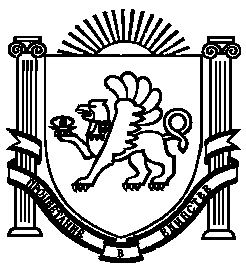 